ALUMNI ASSOCIATION ACTIVITIES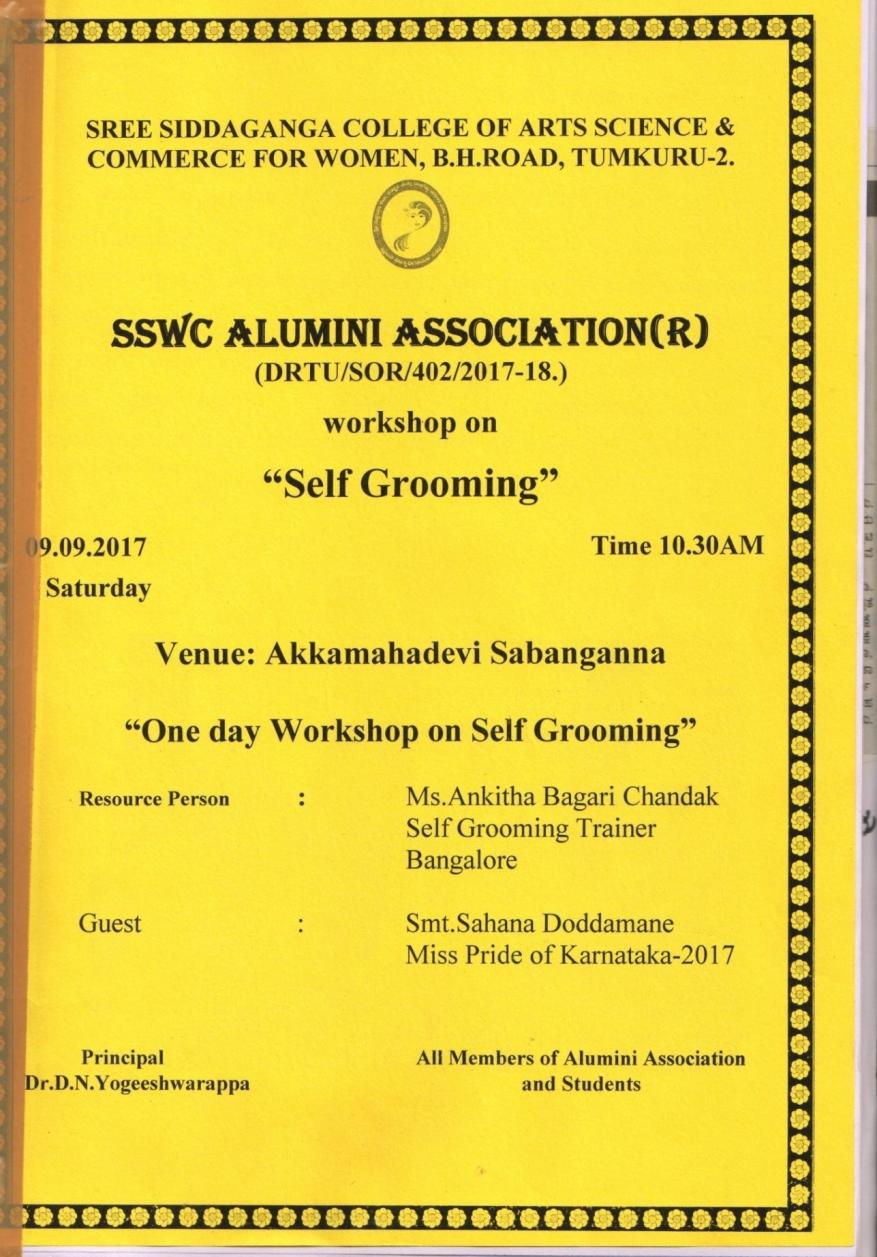 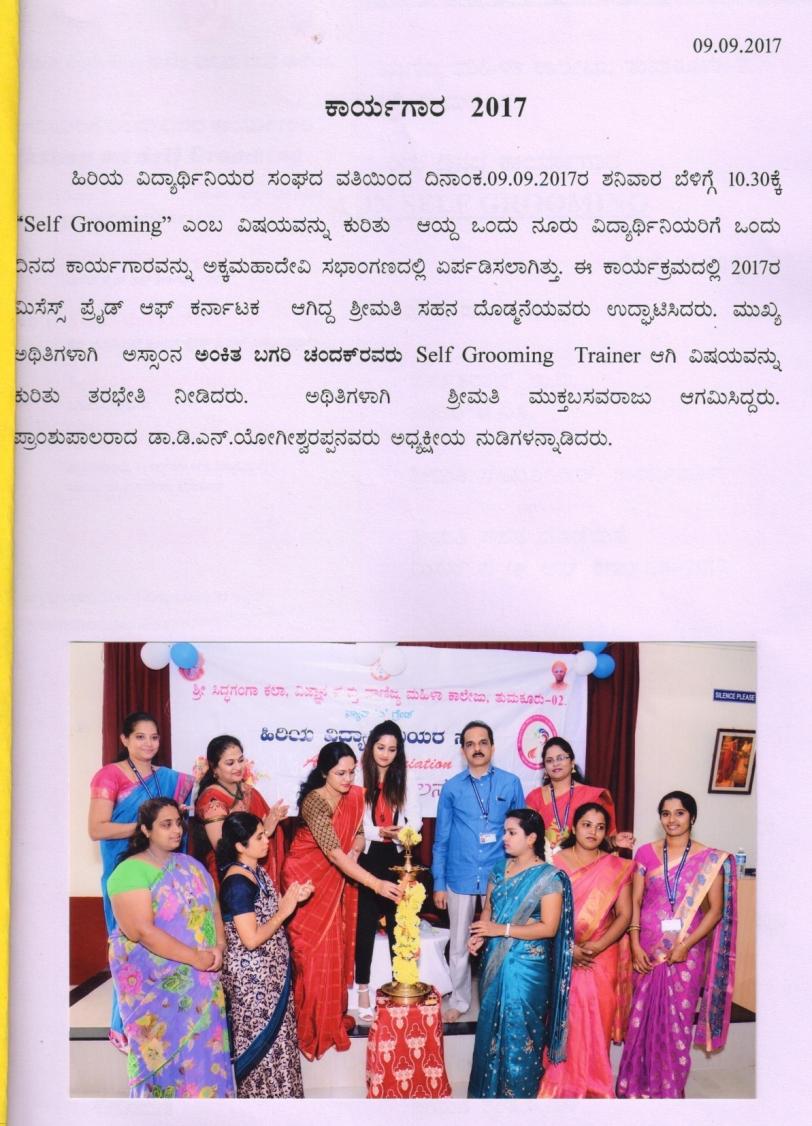 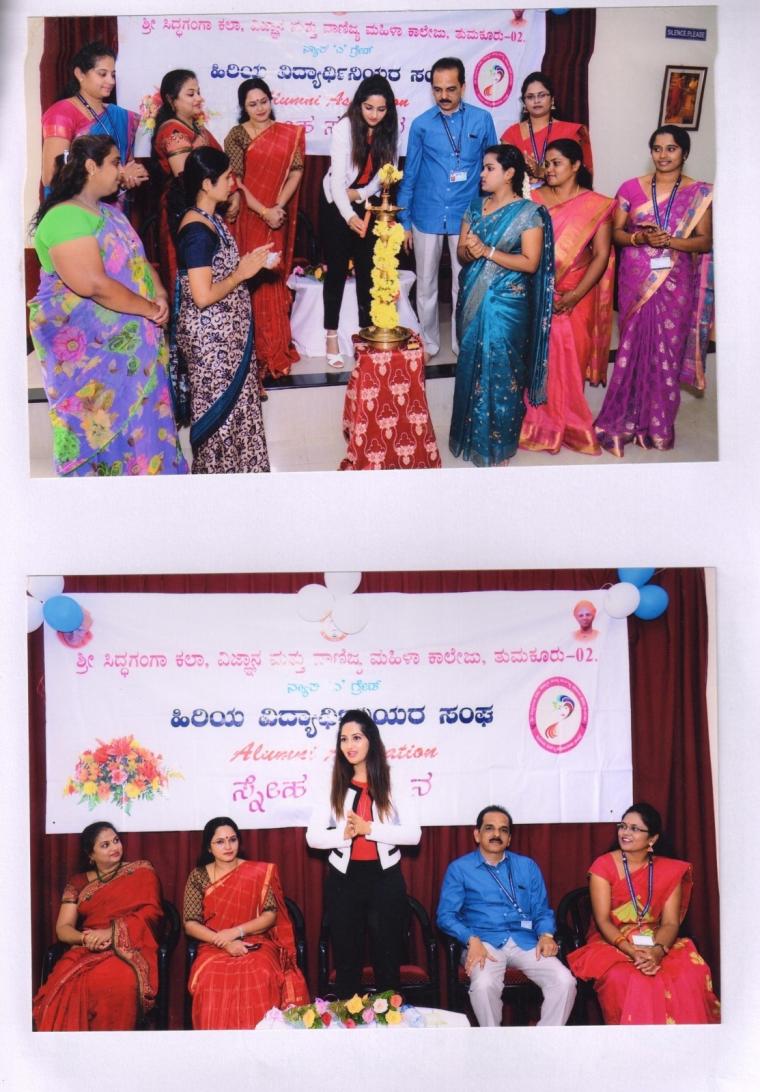 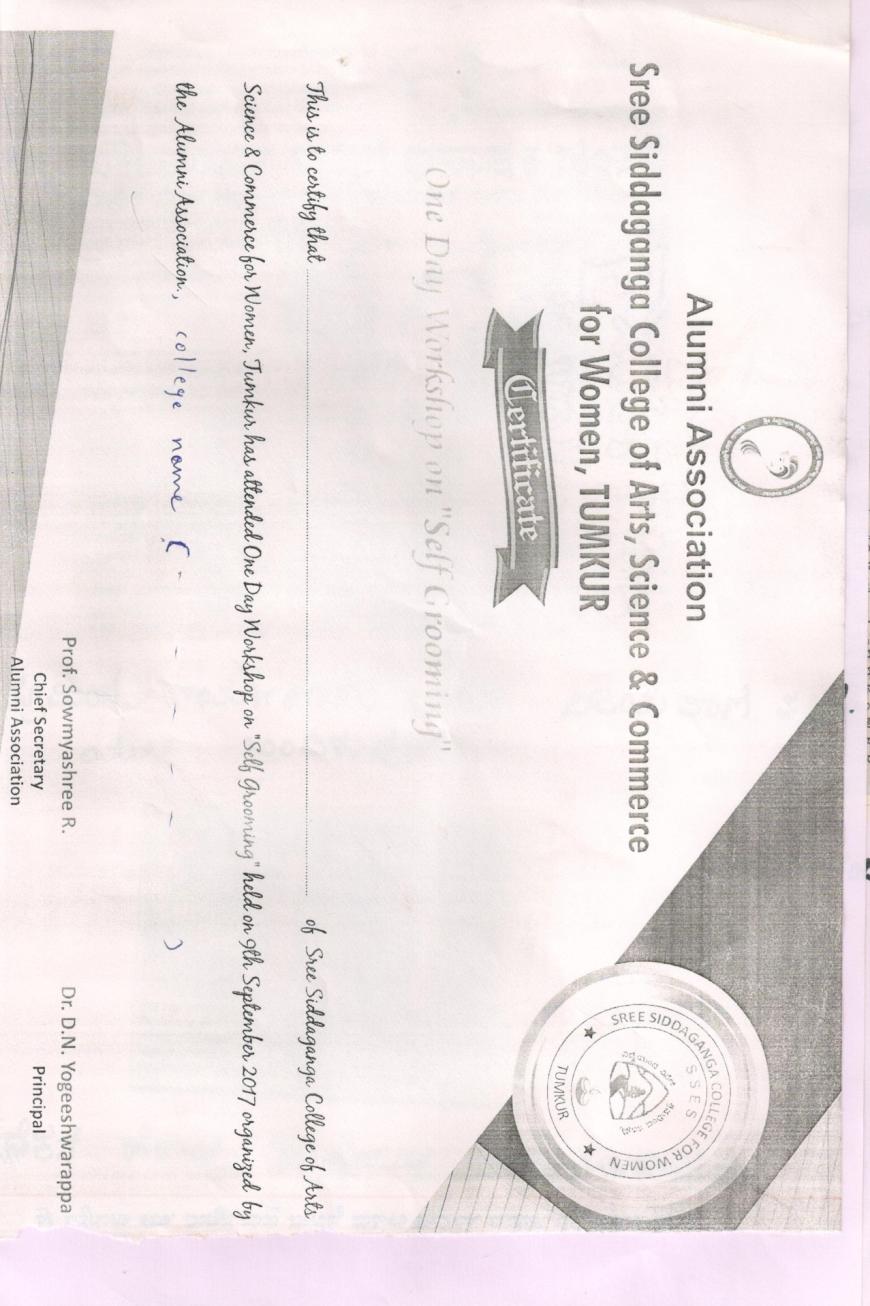 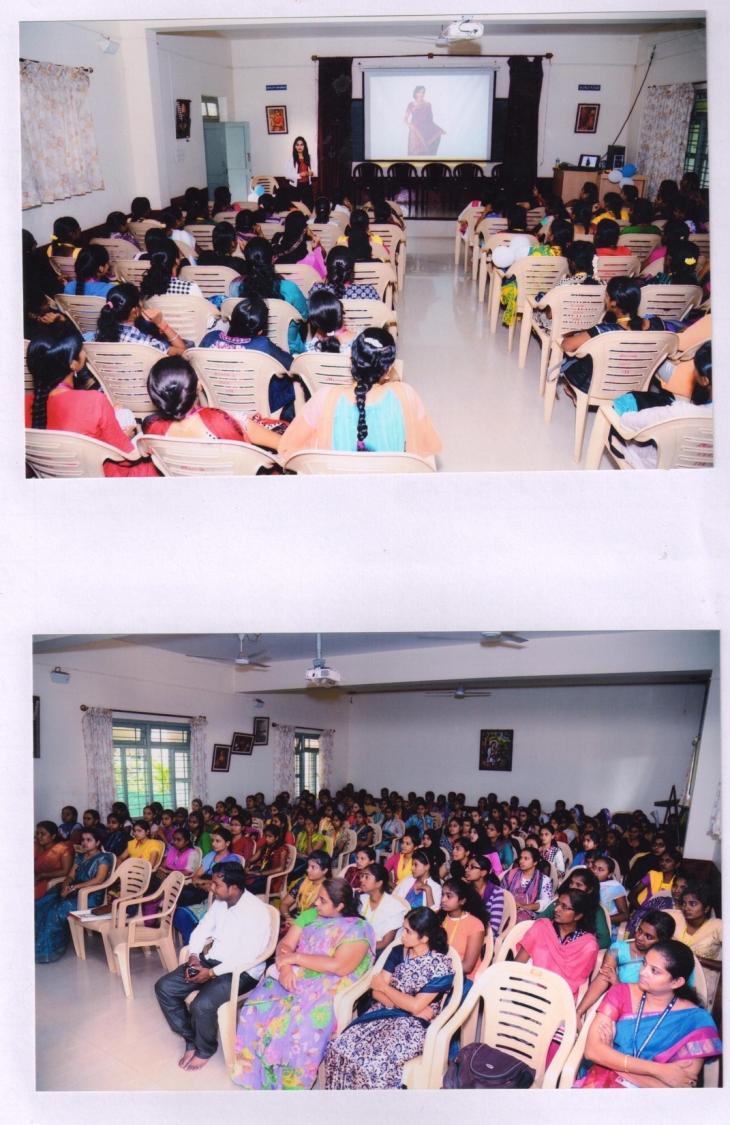 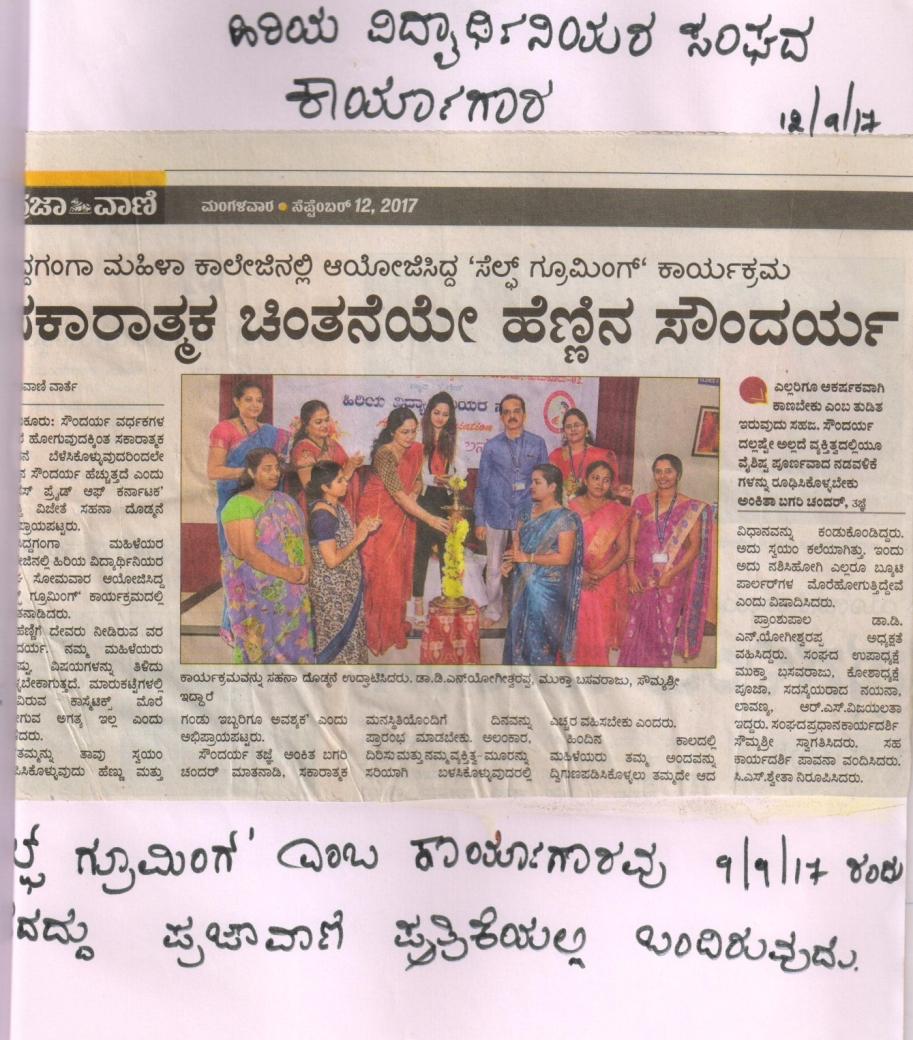 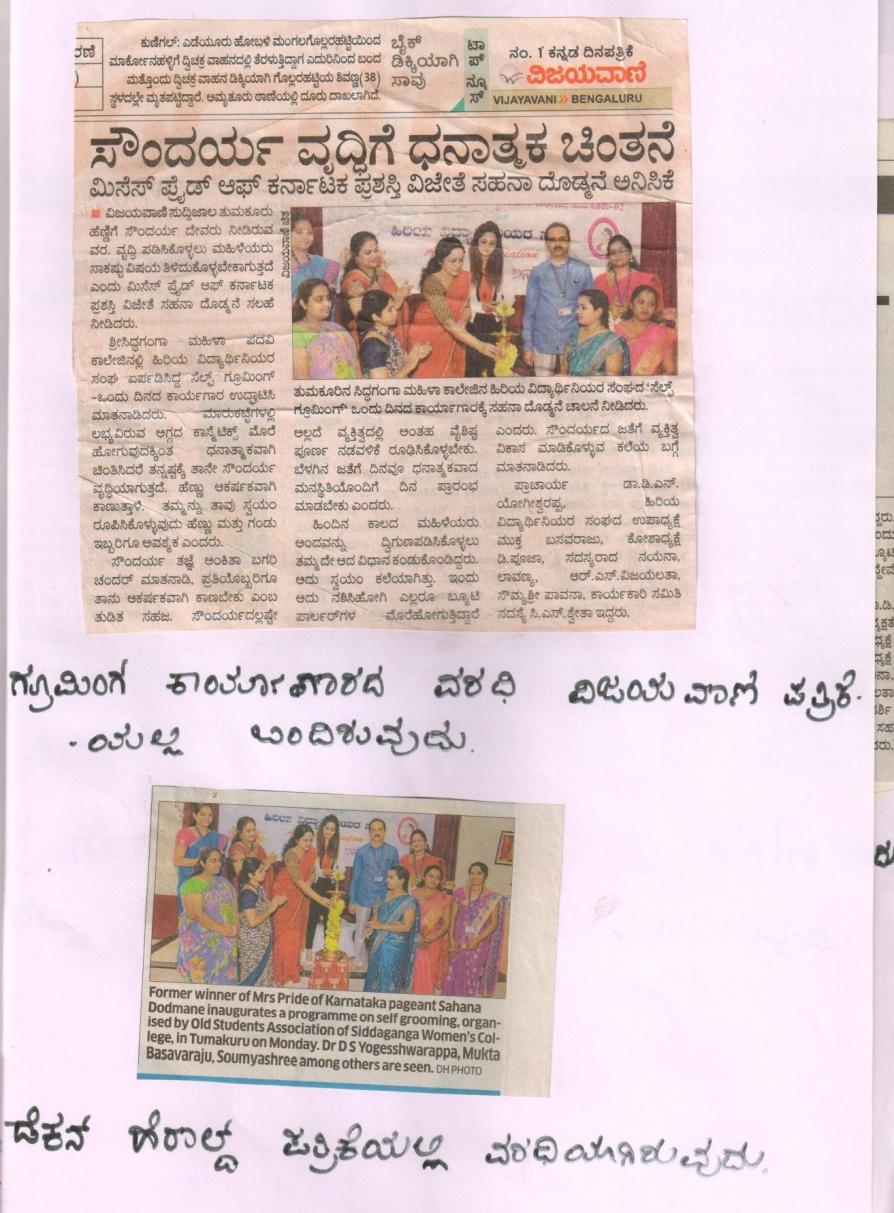 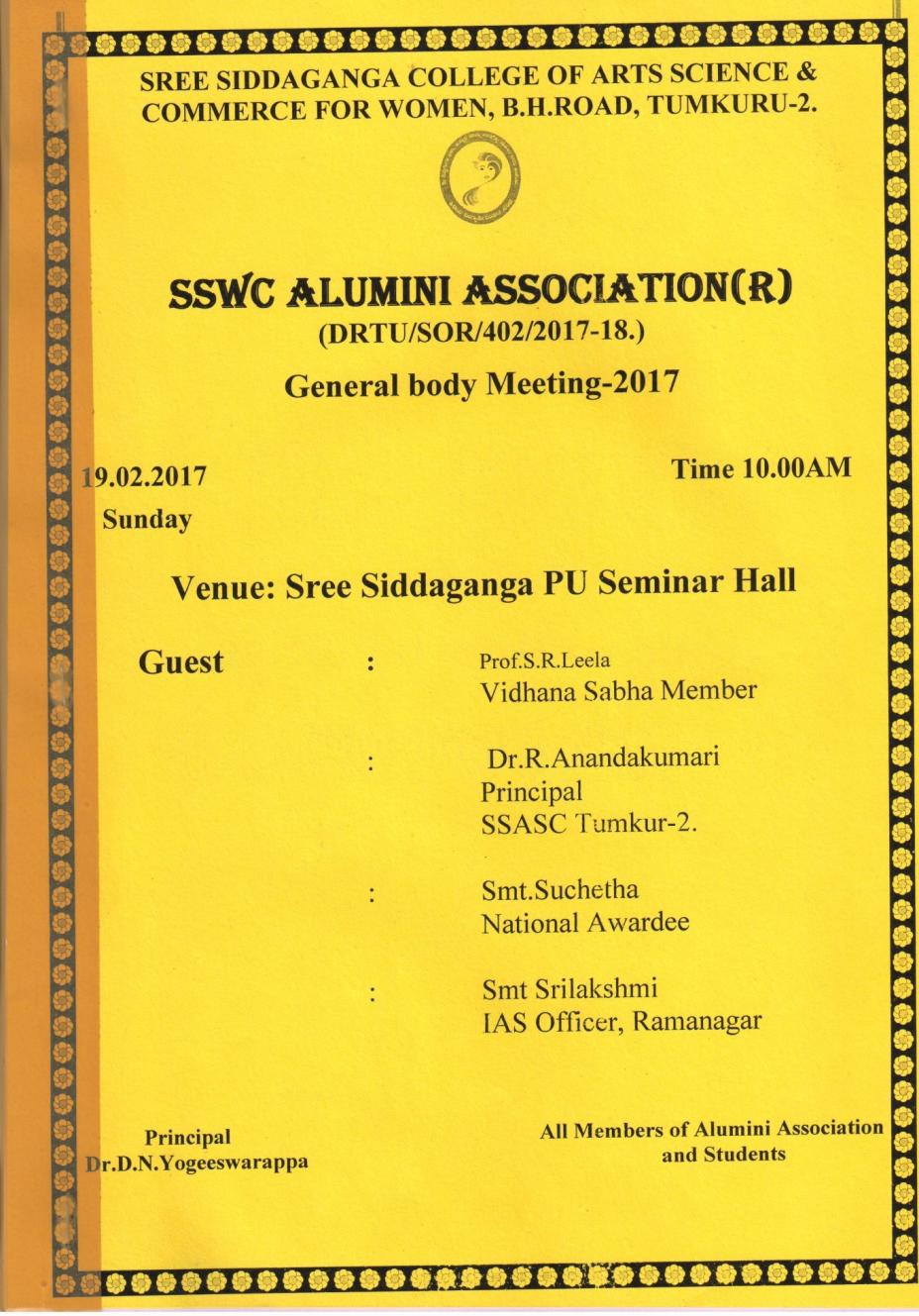 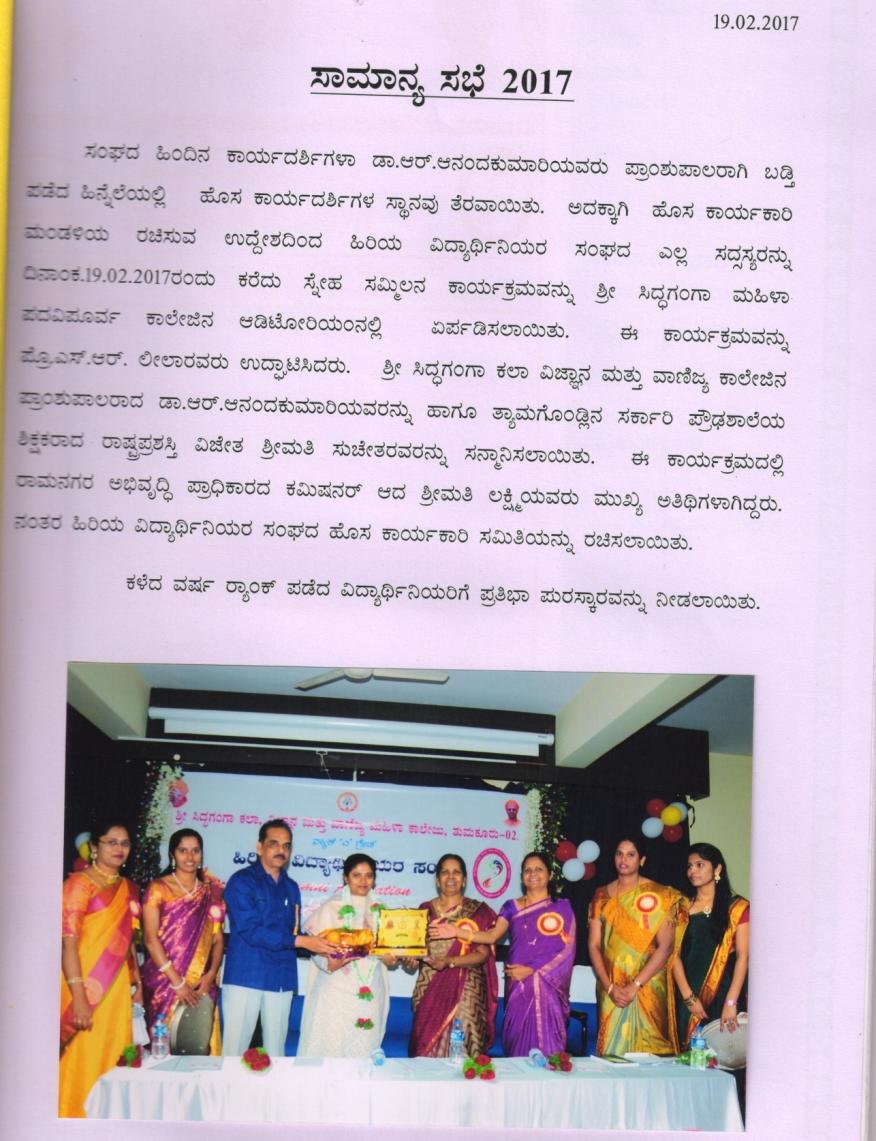 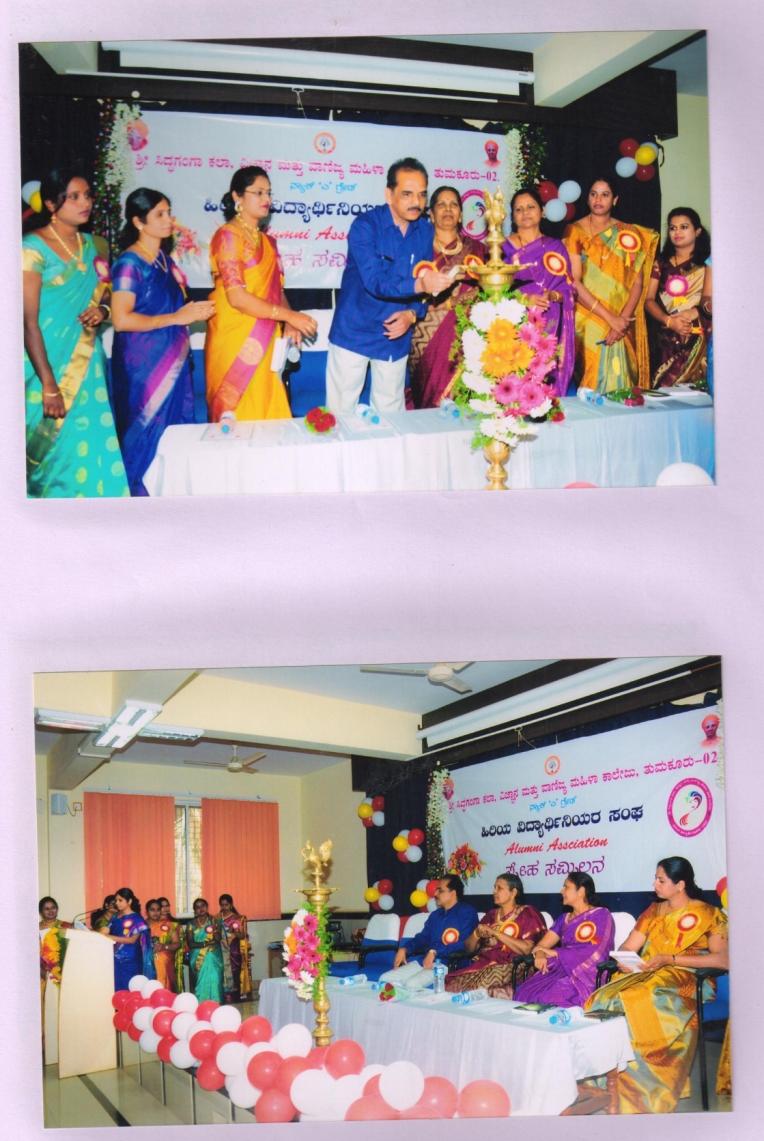 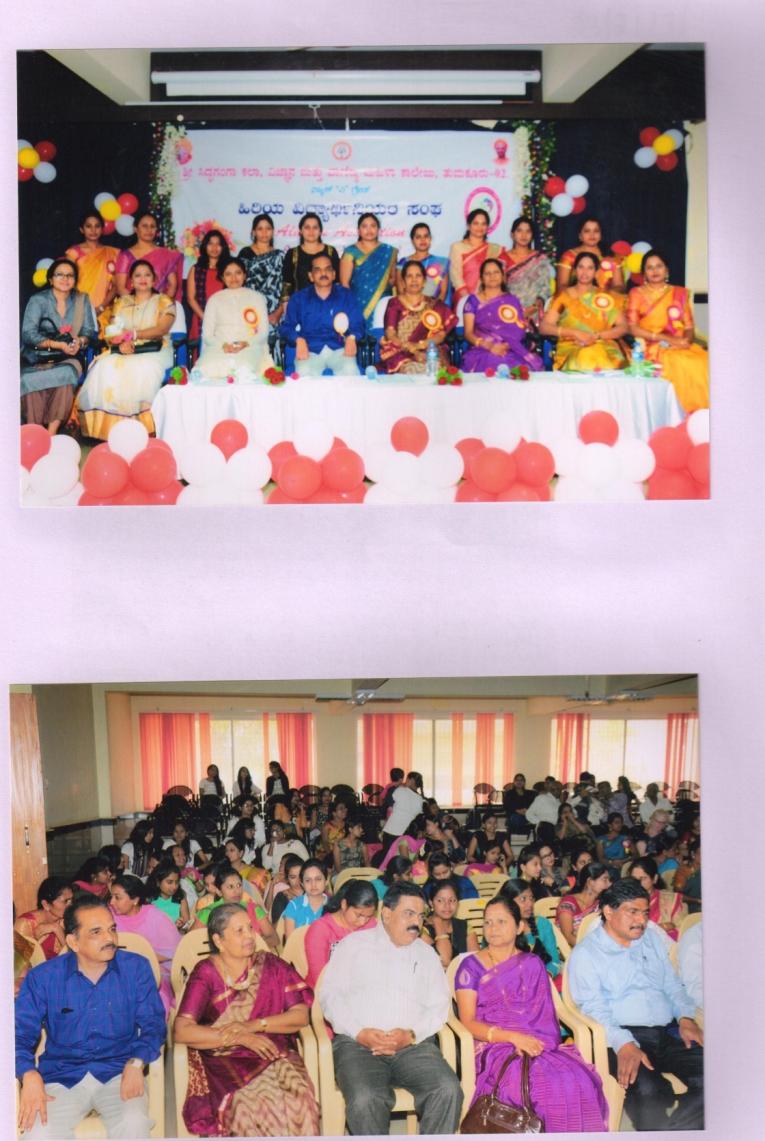 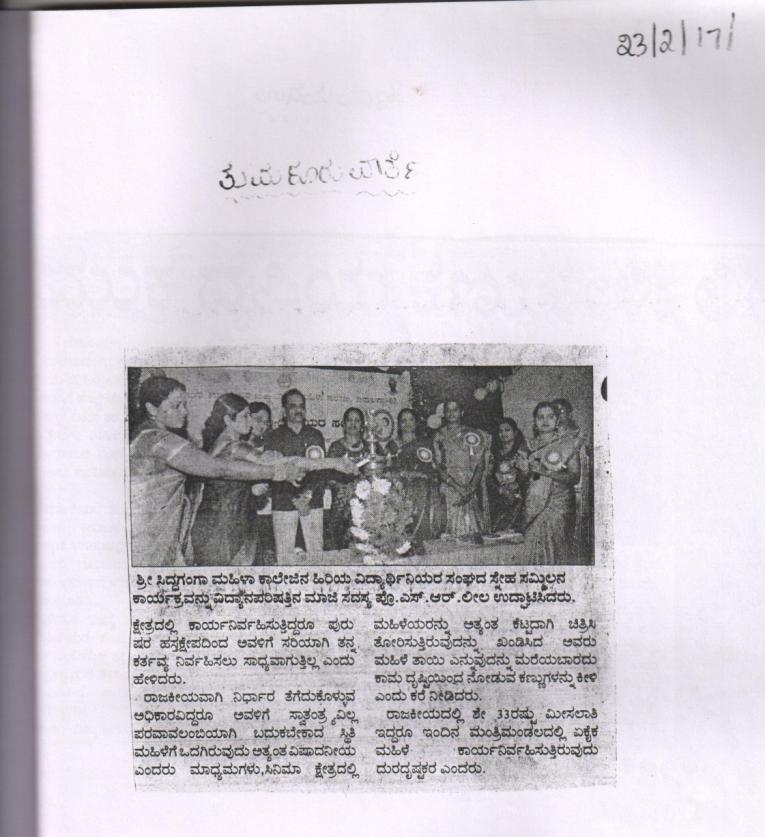 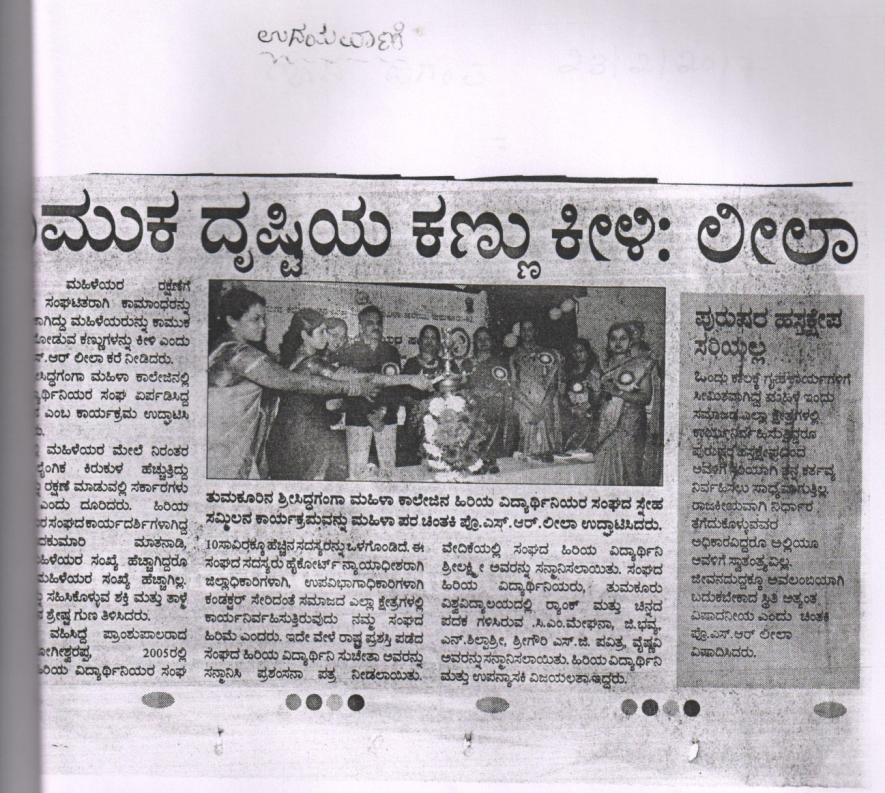 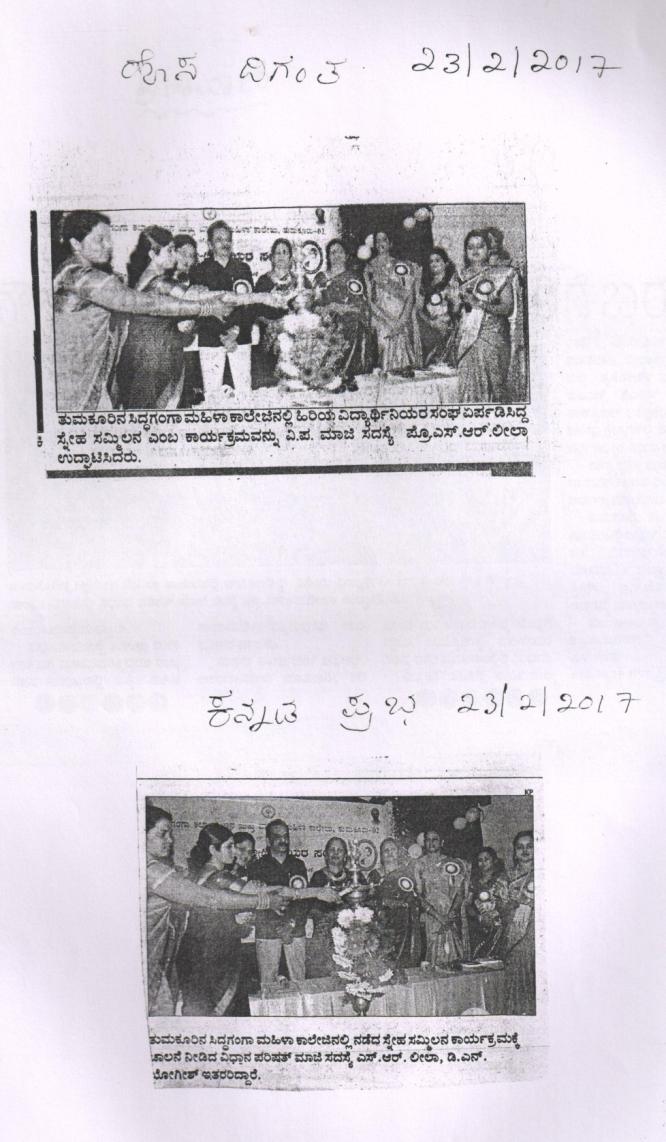 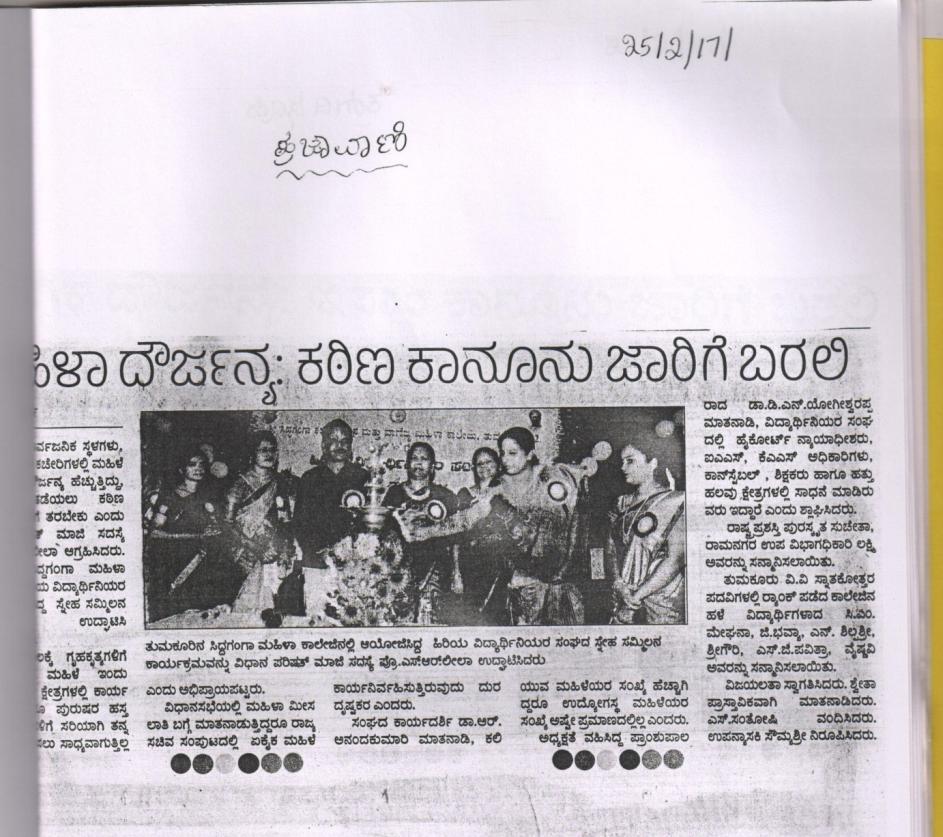 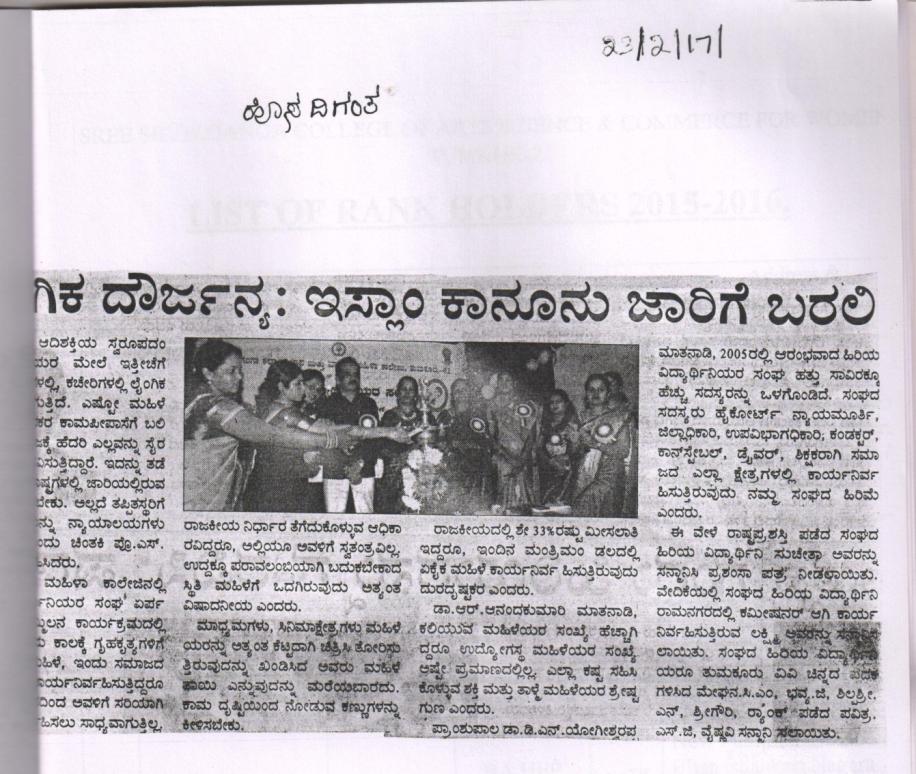 Honouring Rank holders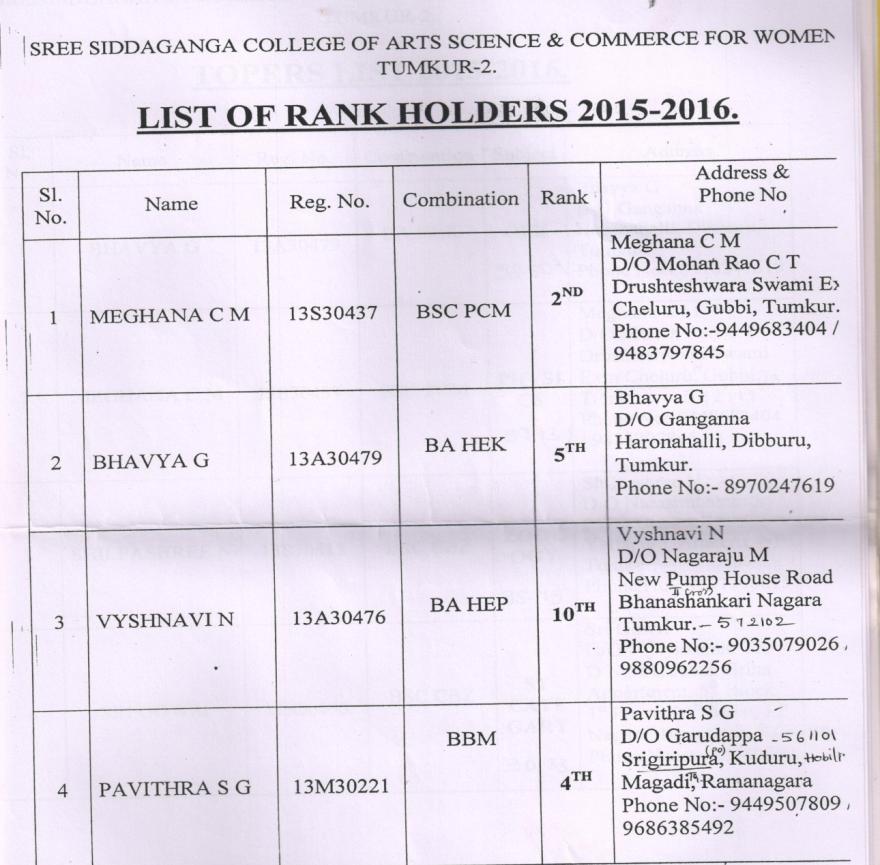 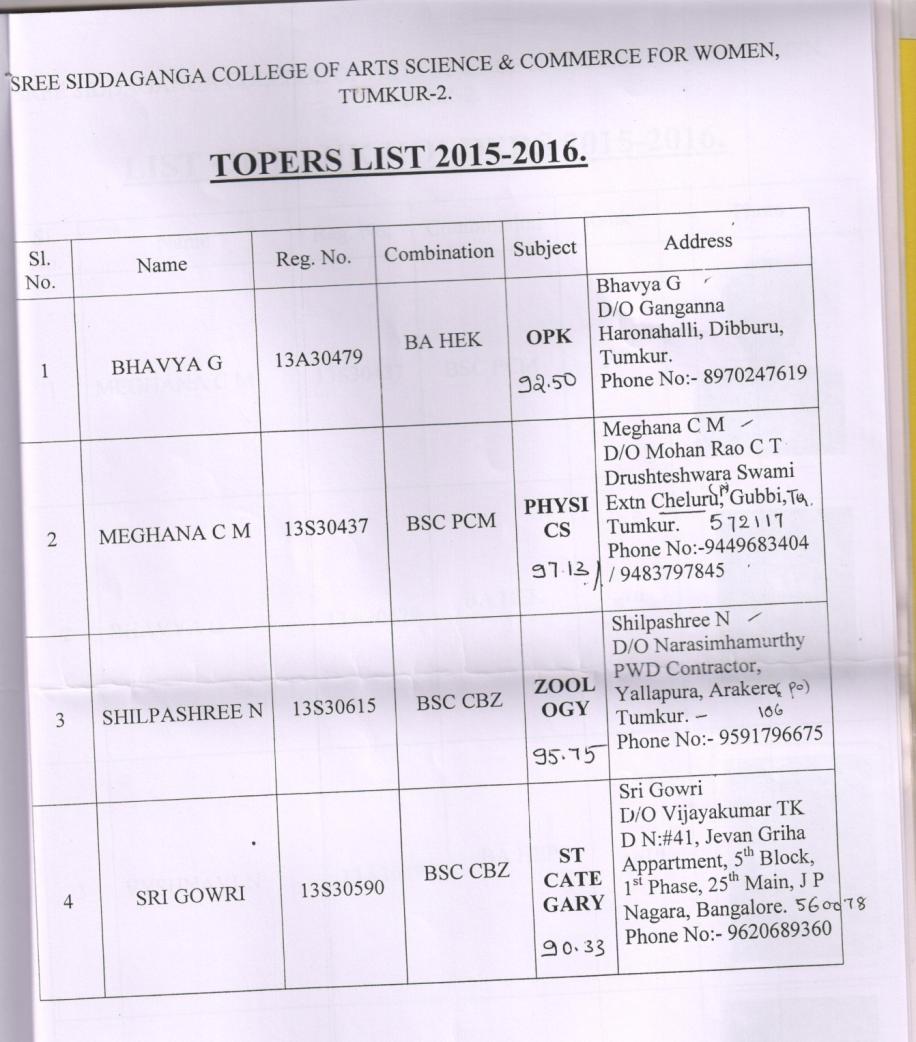 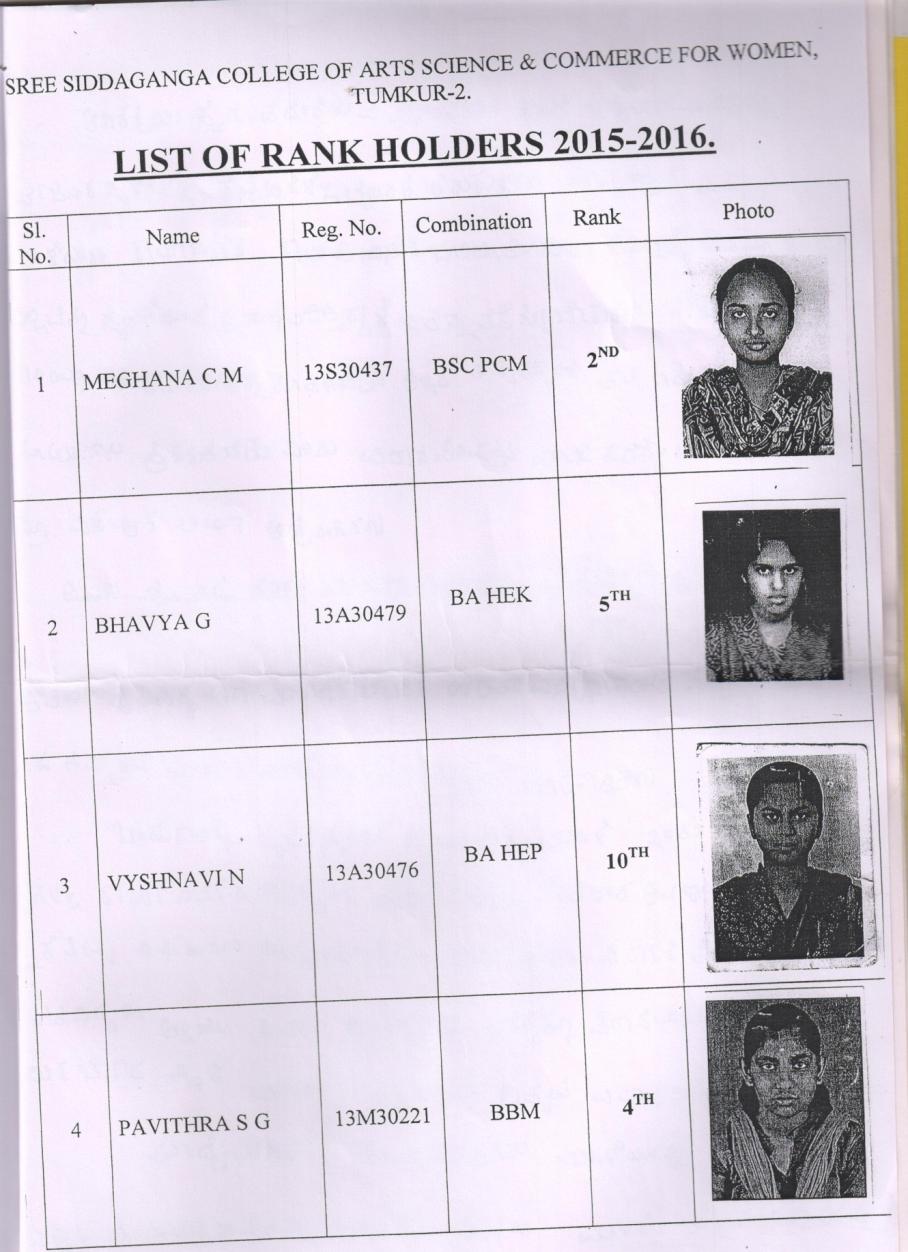 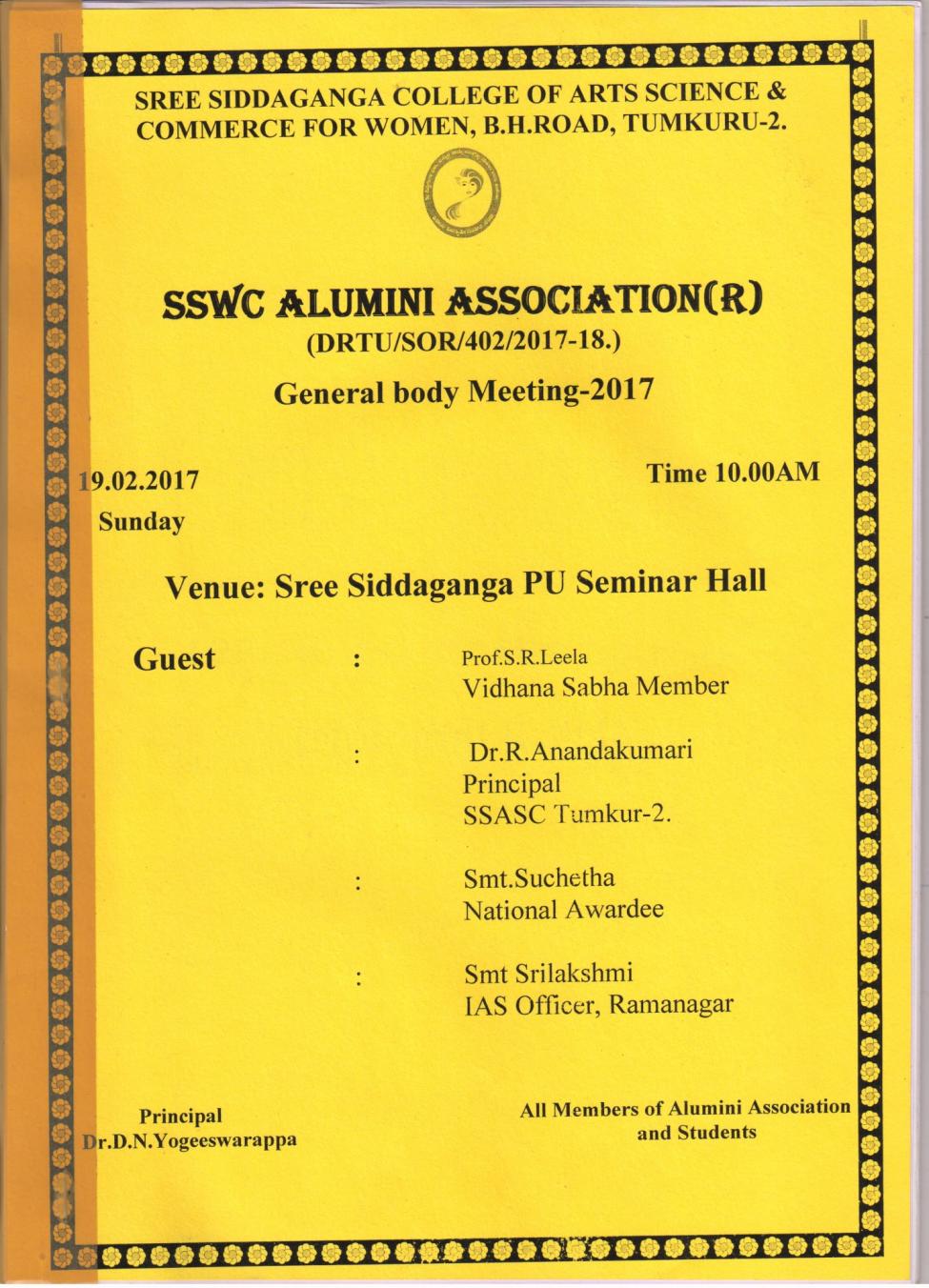 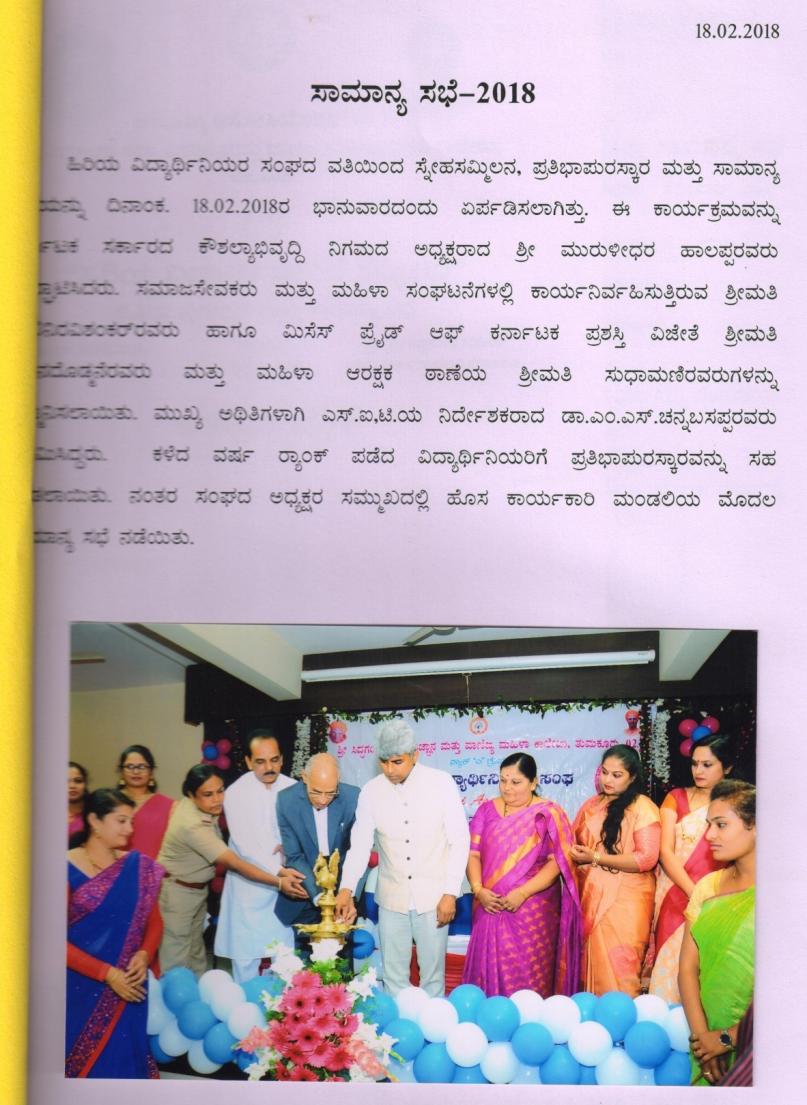 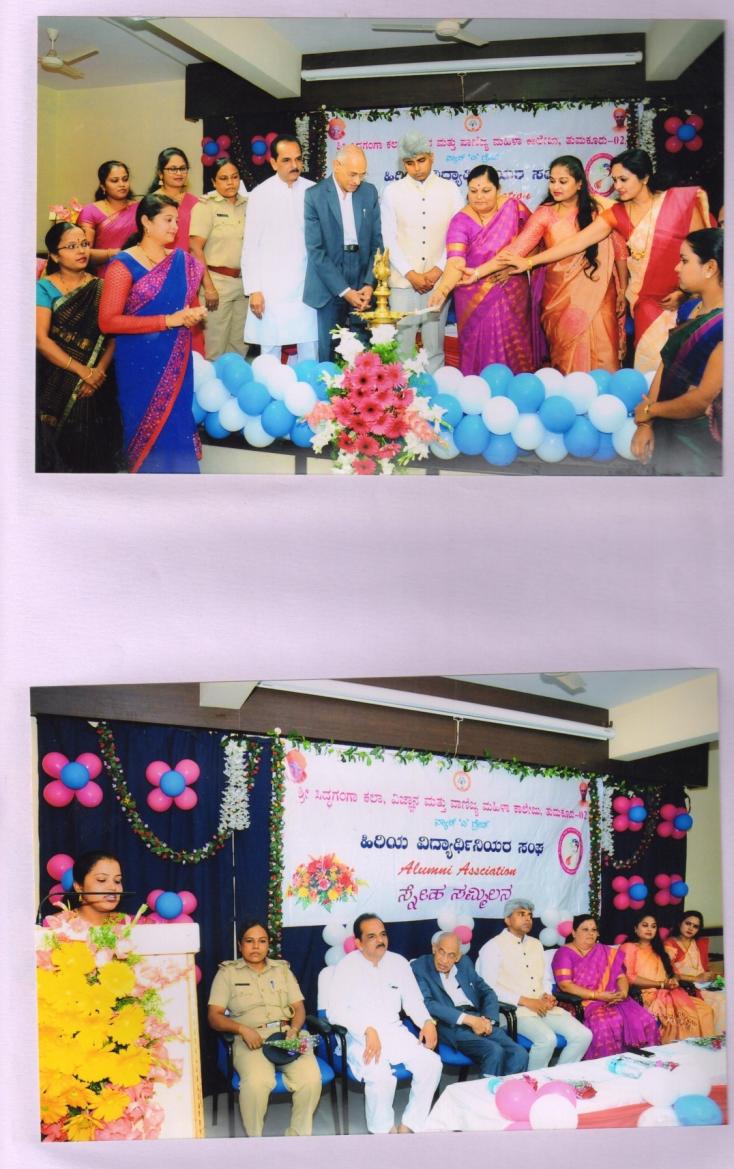 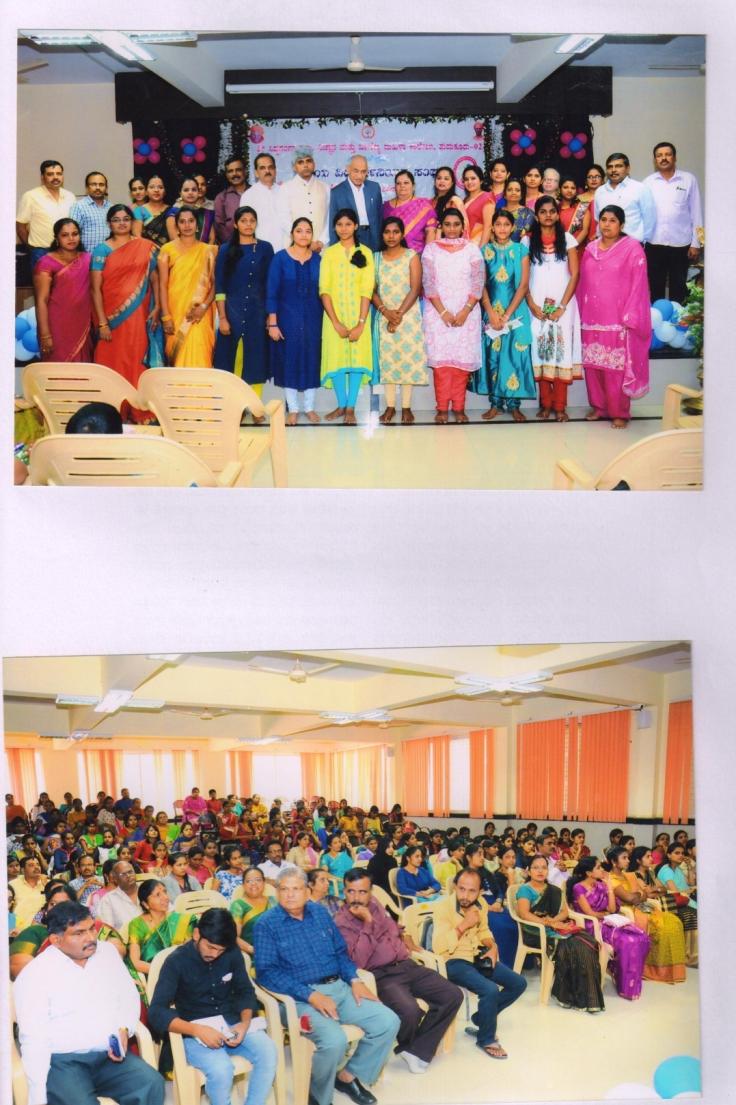 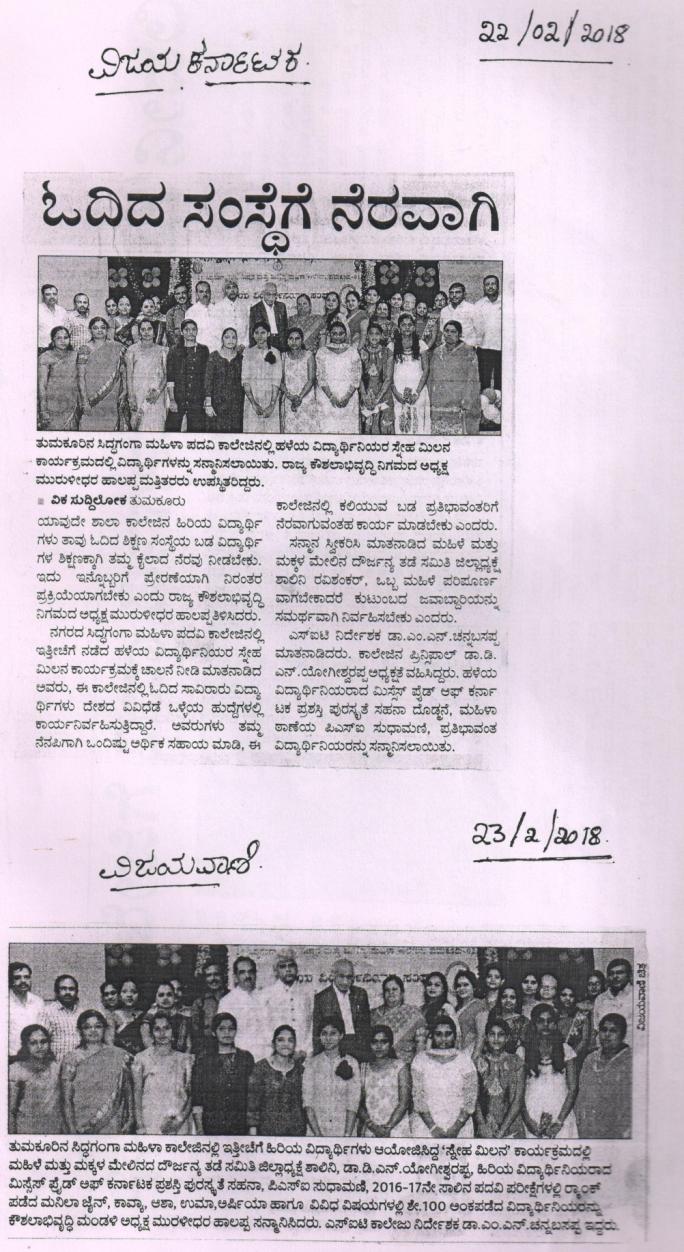 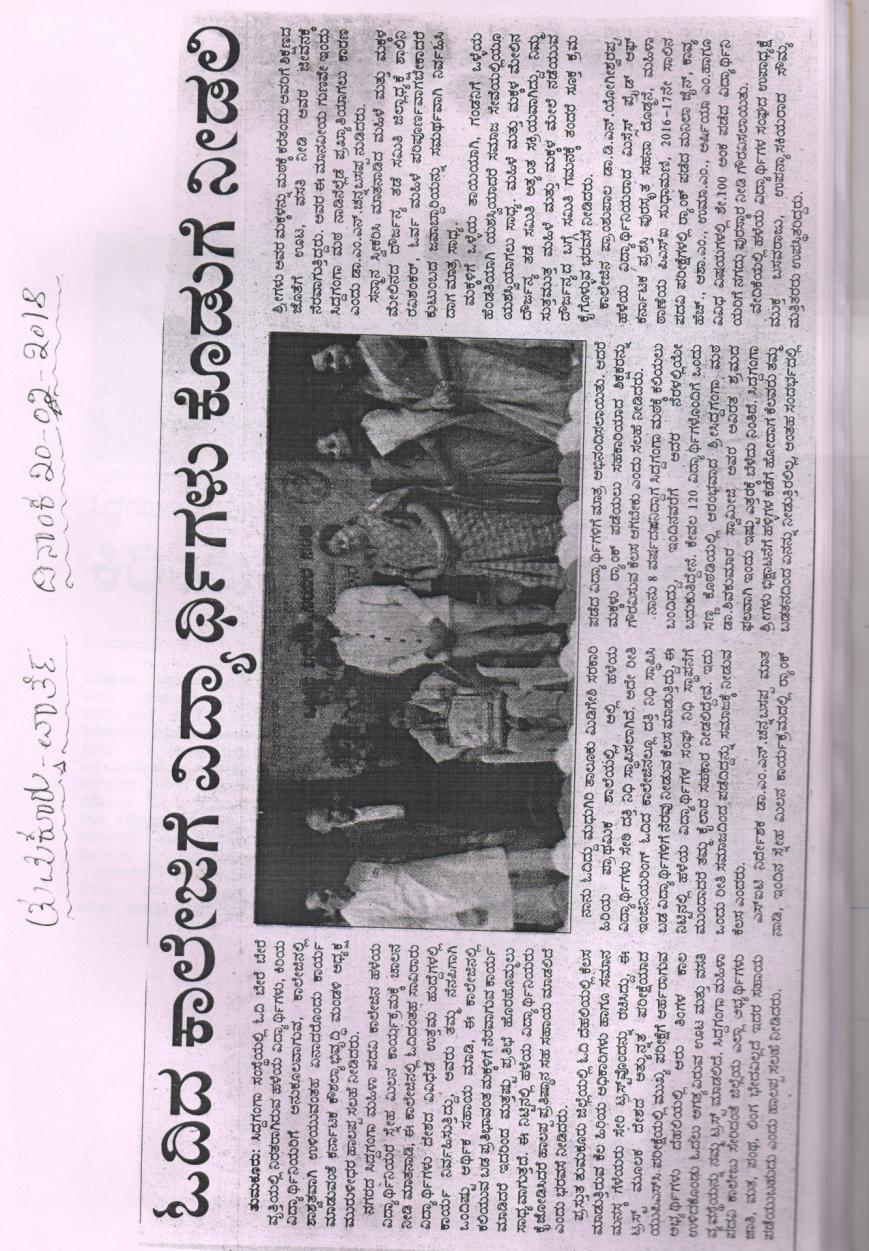 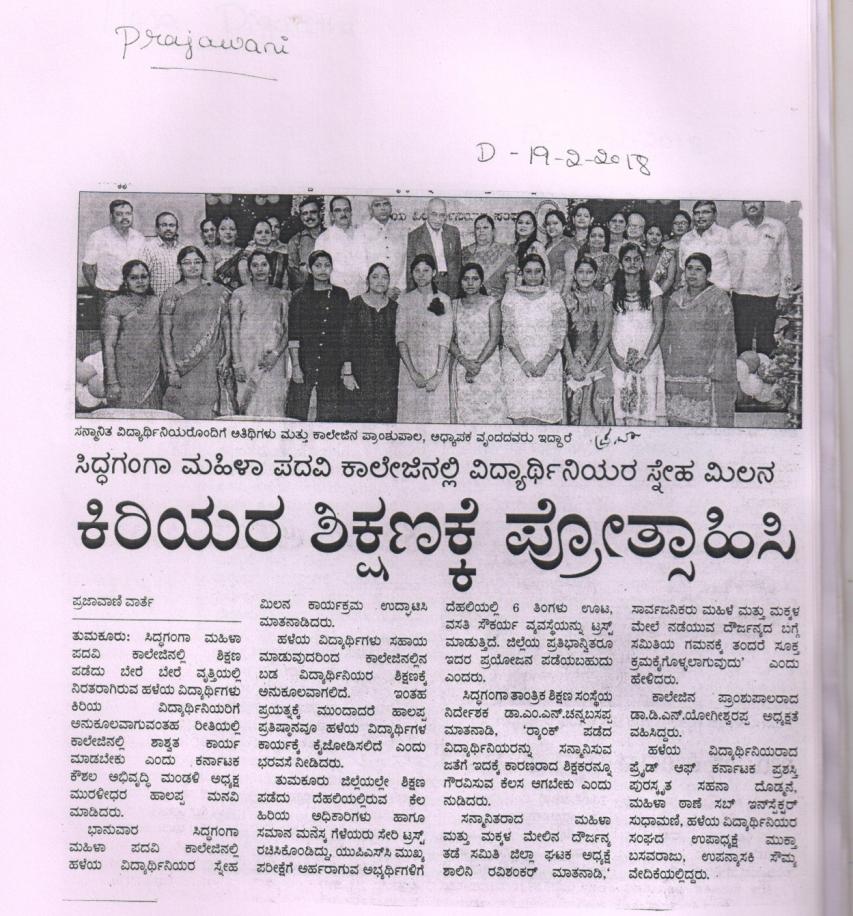 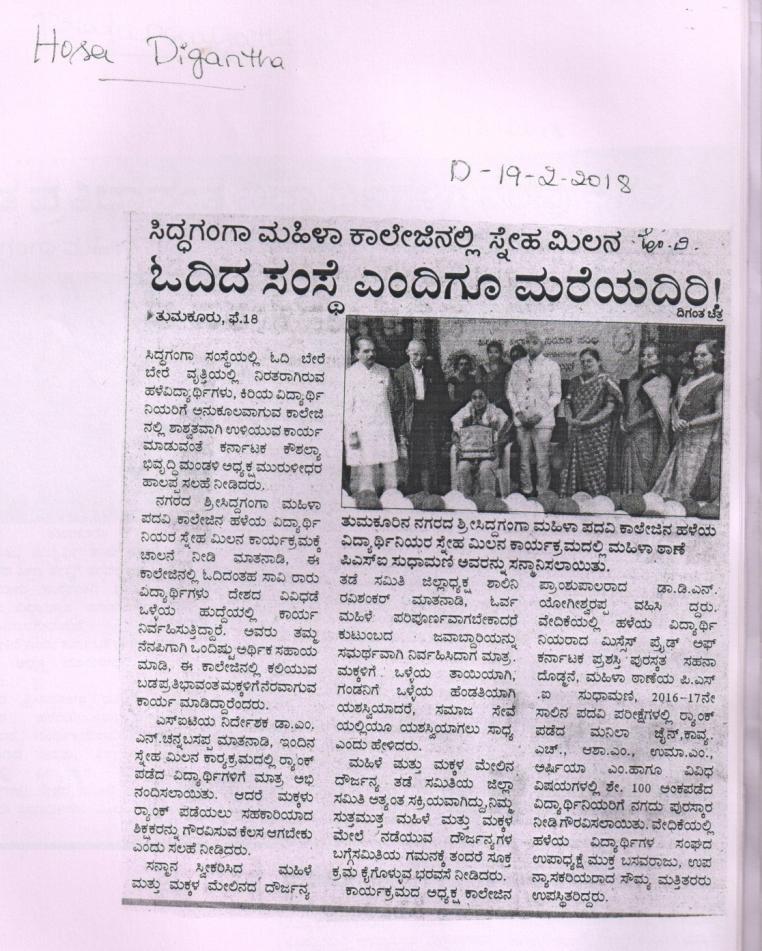 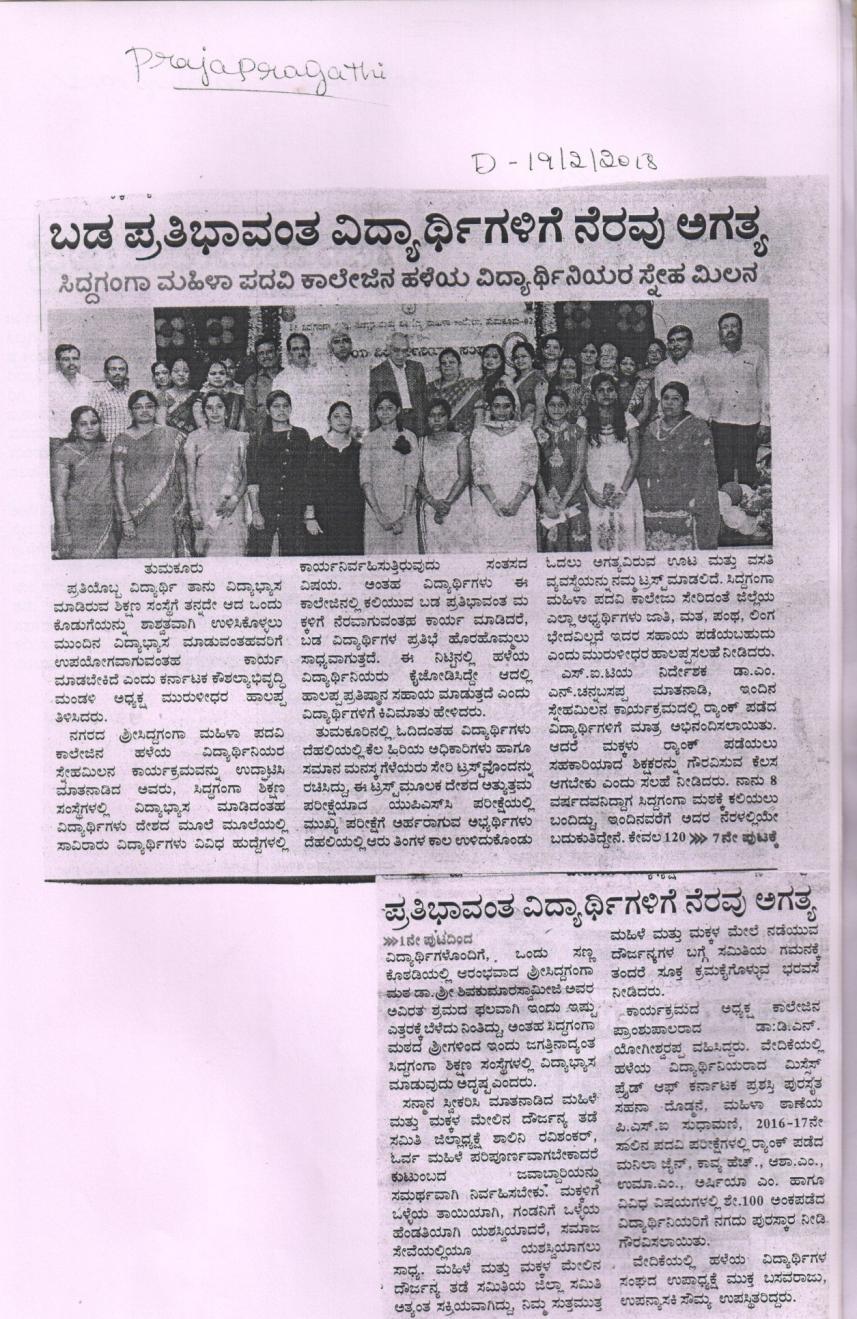 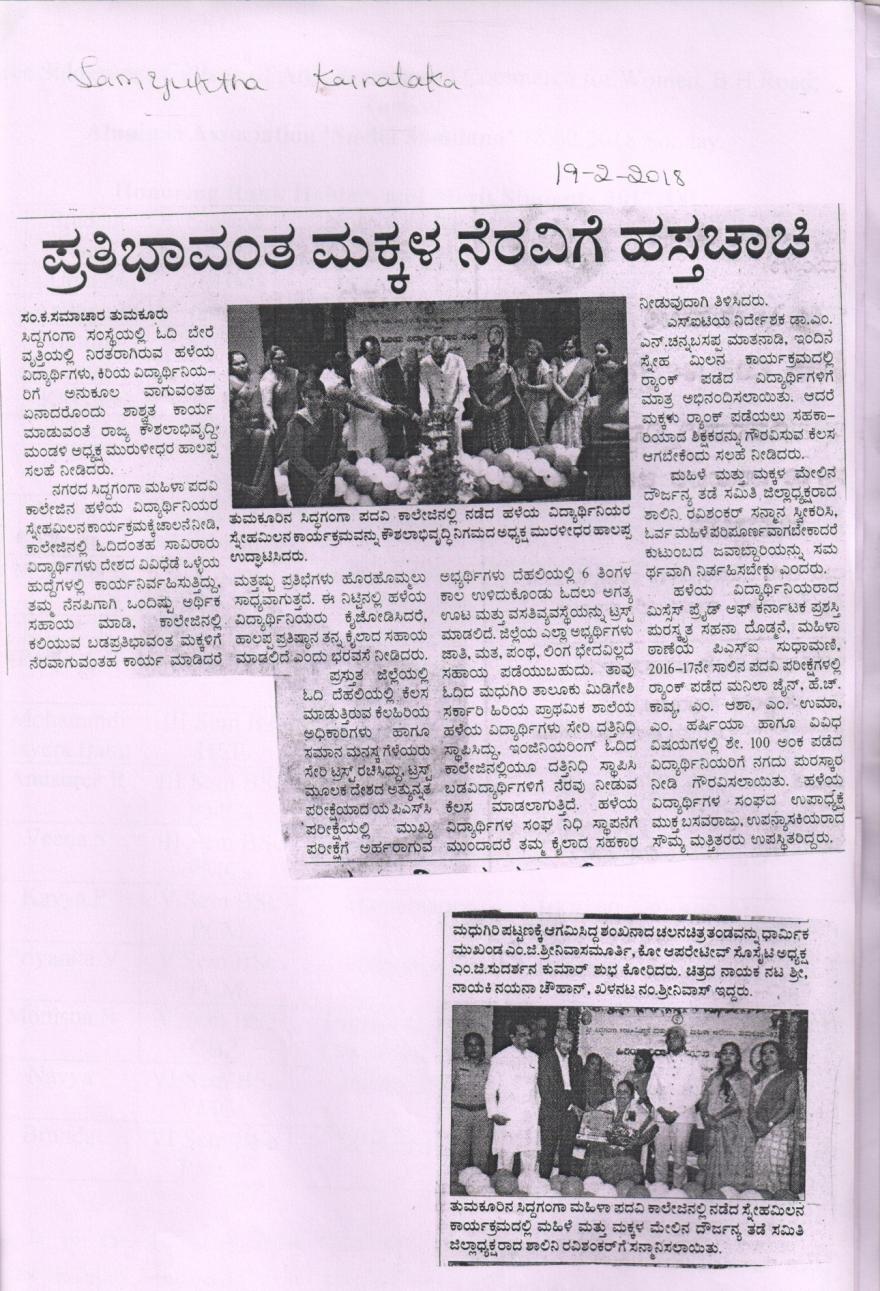 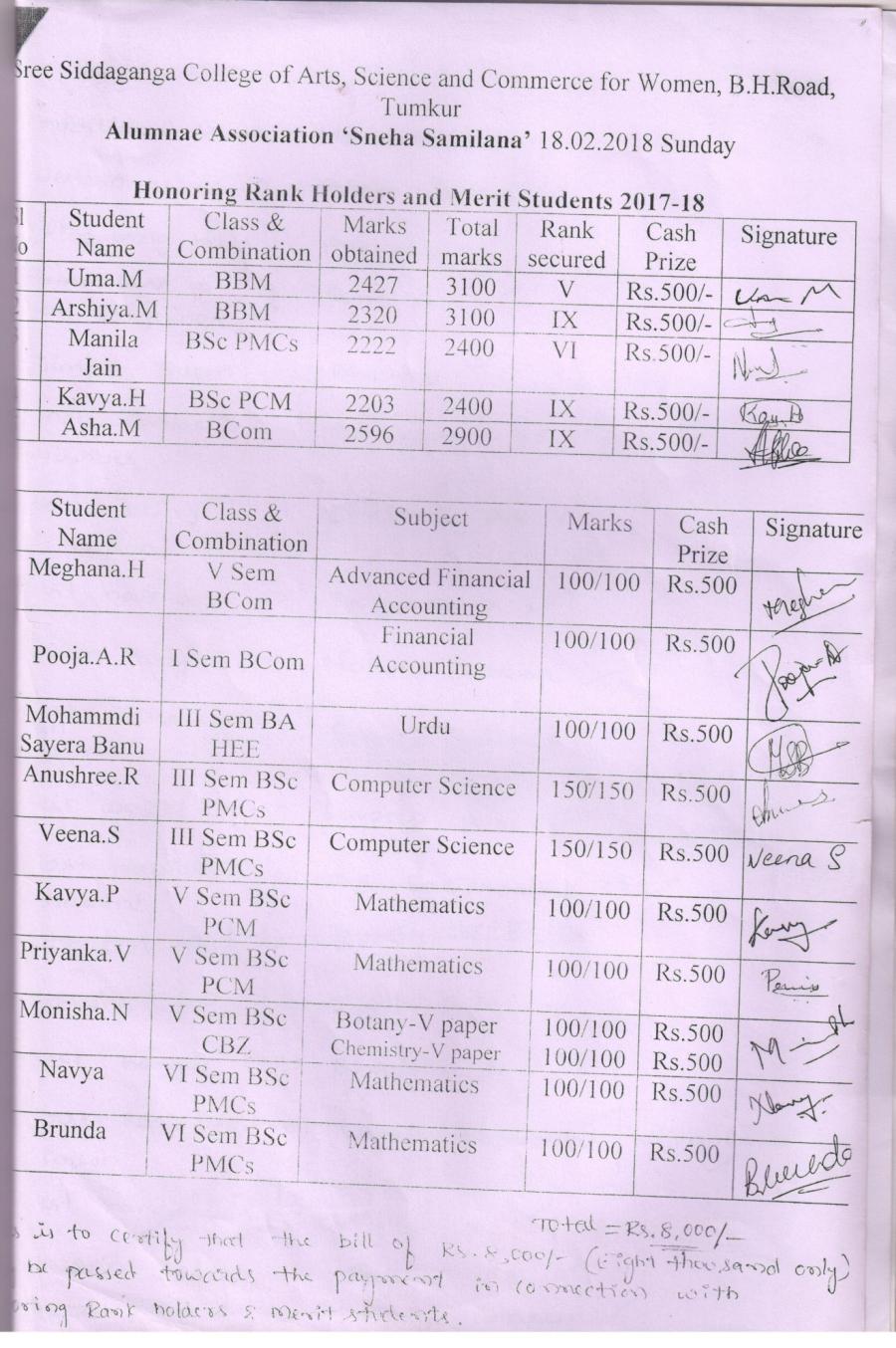 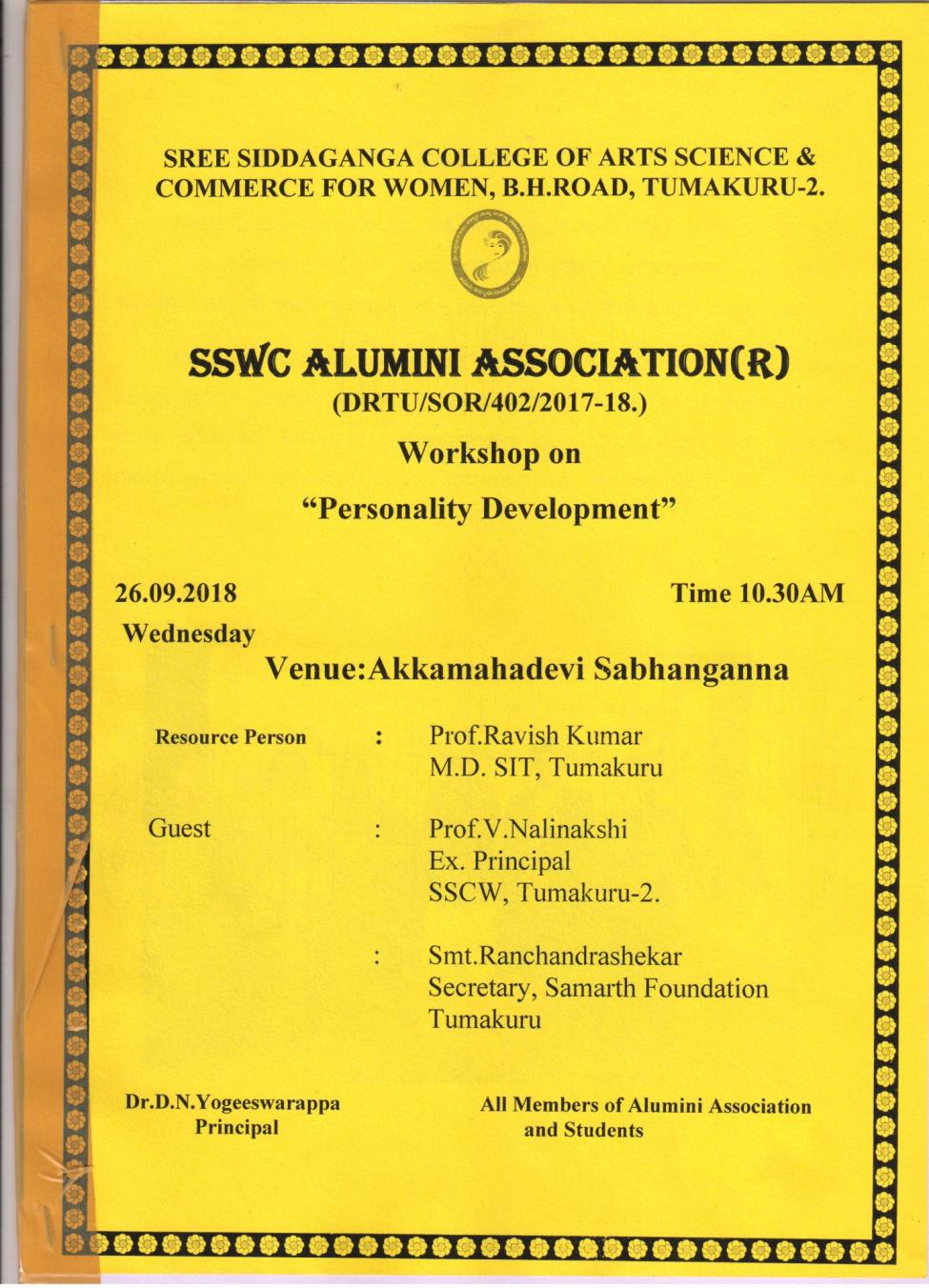 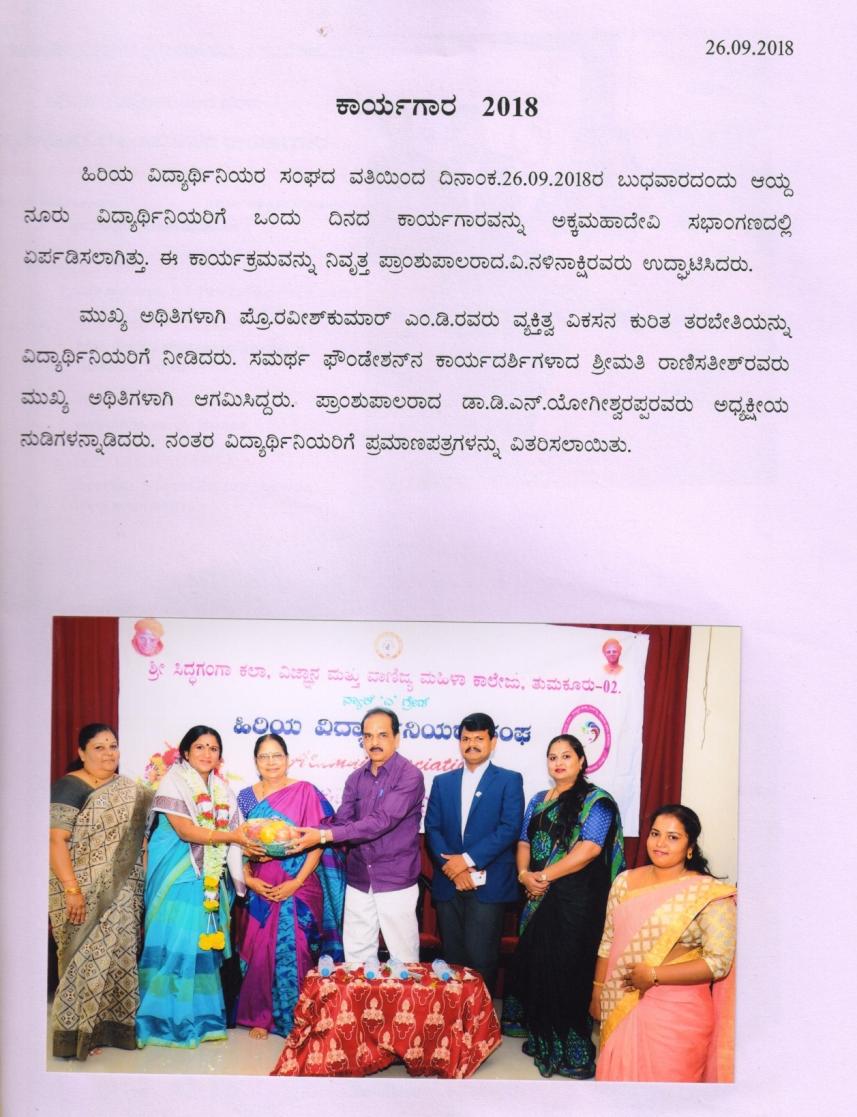 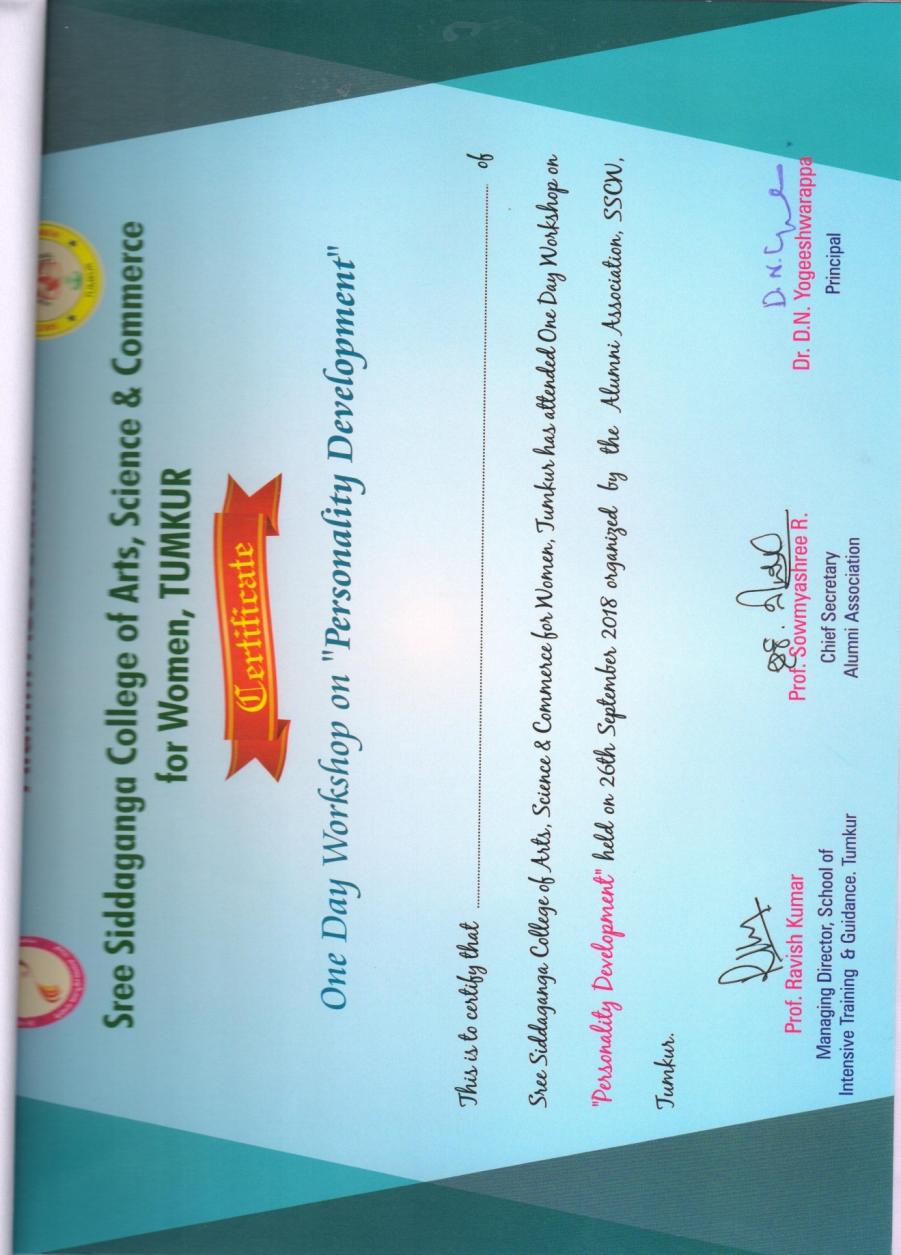 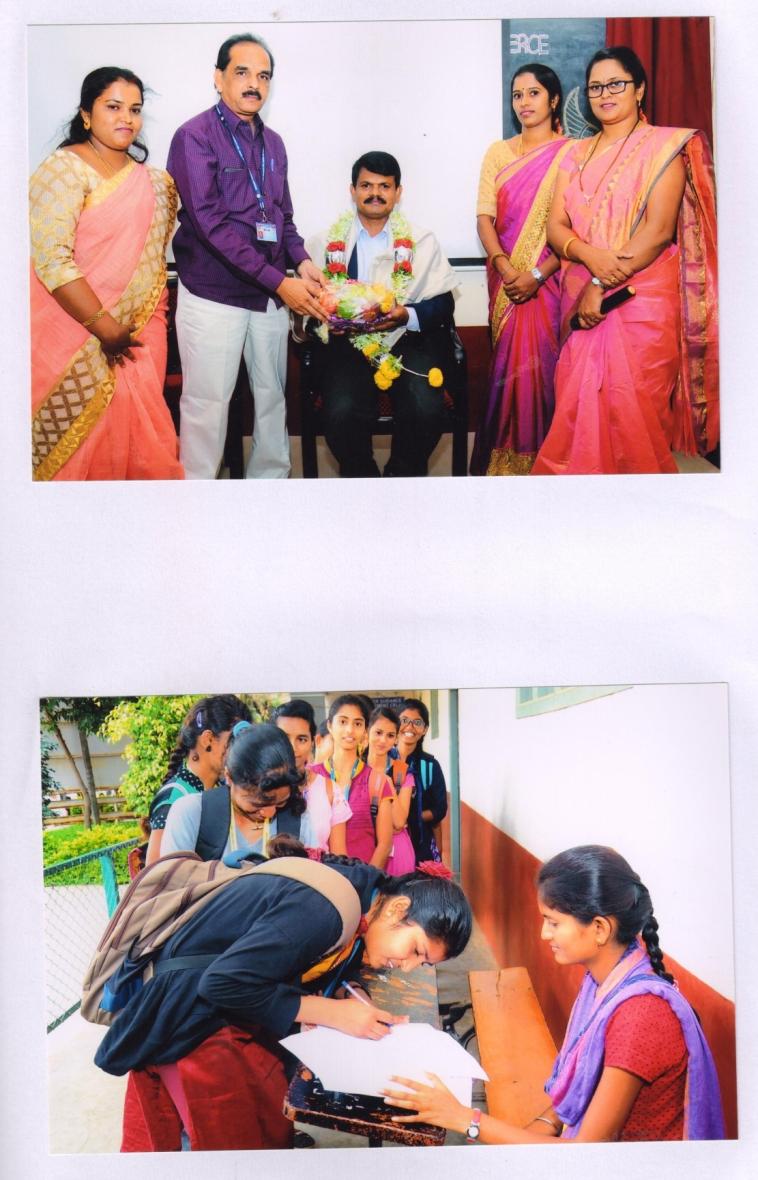 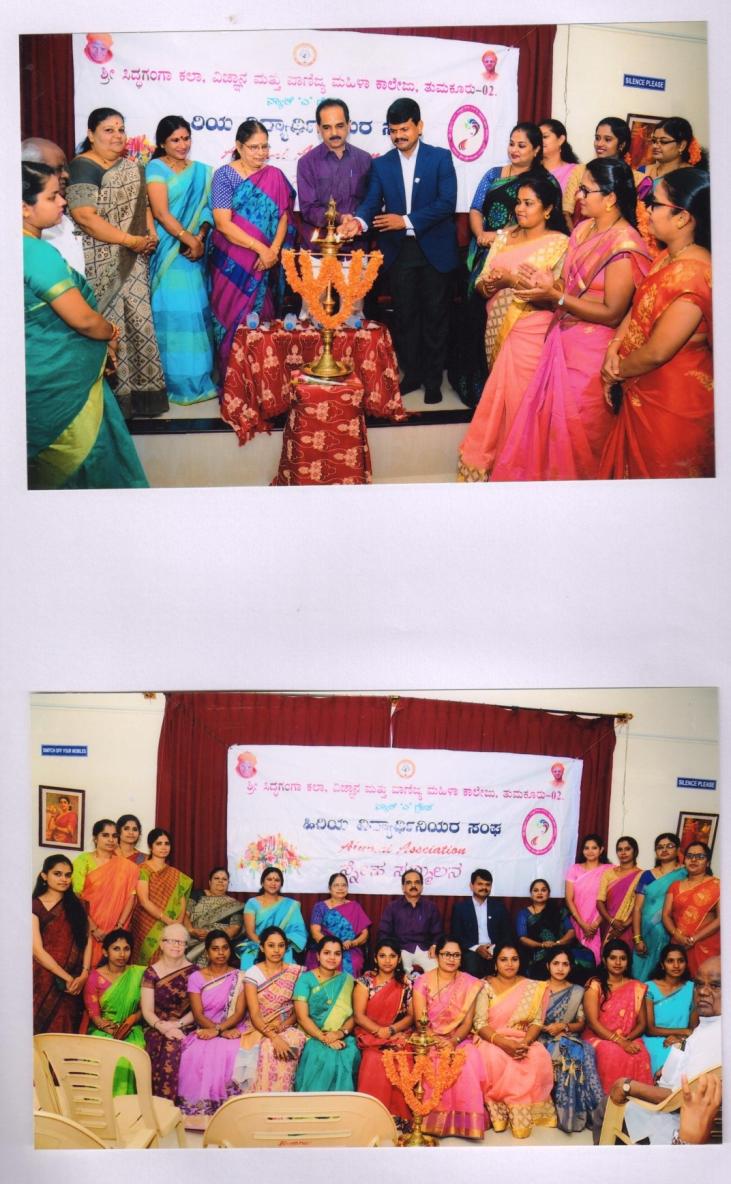 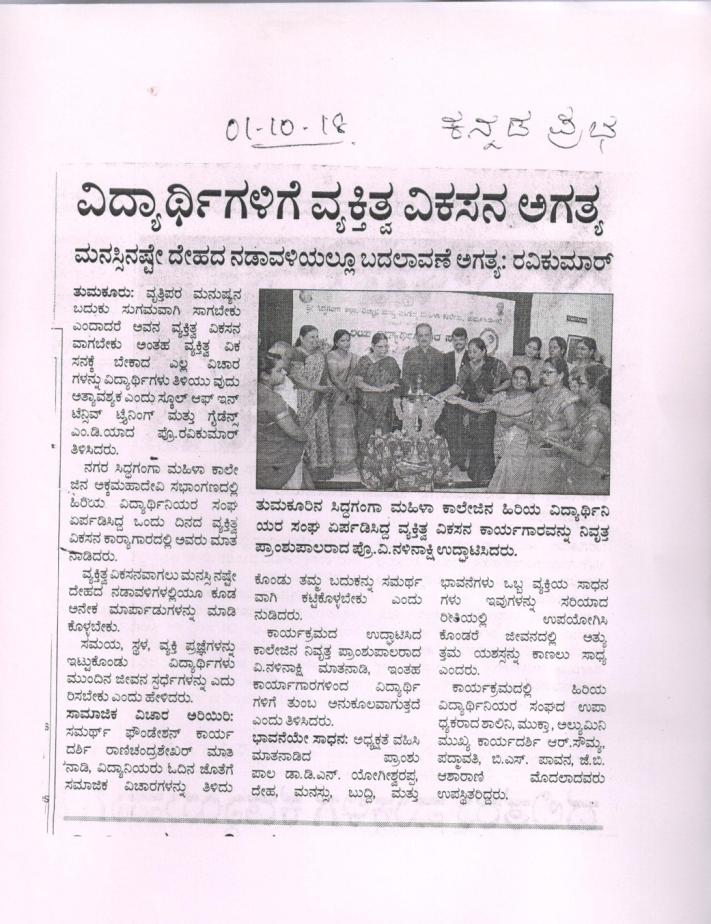 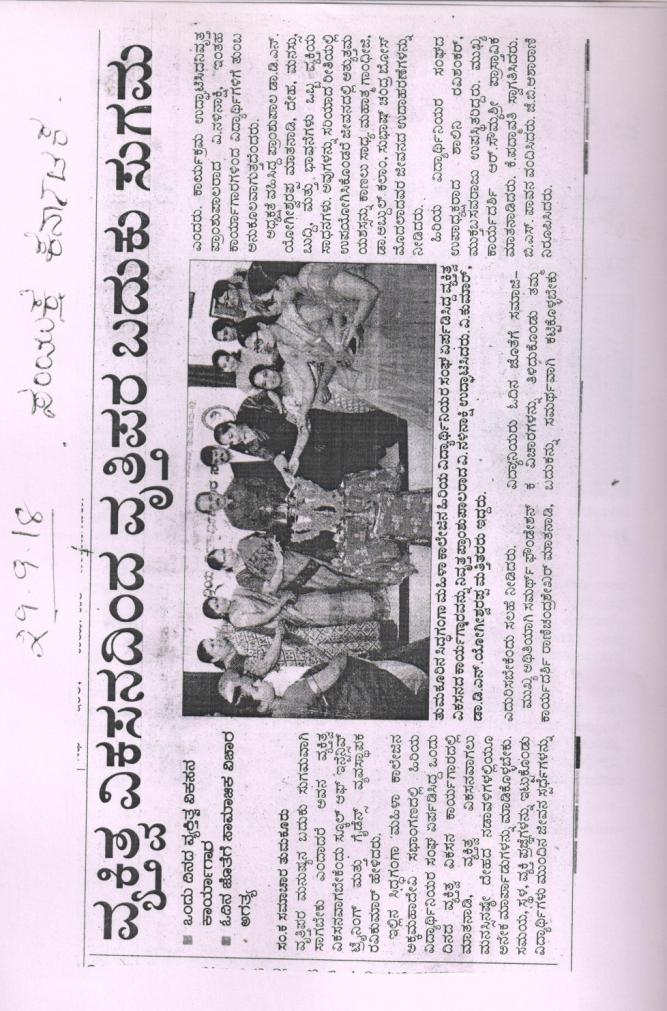 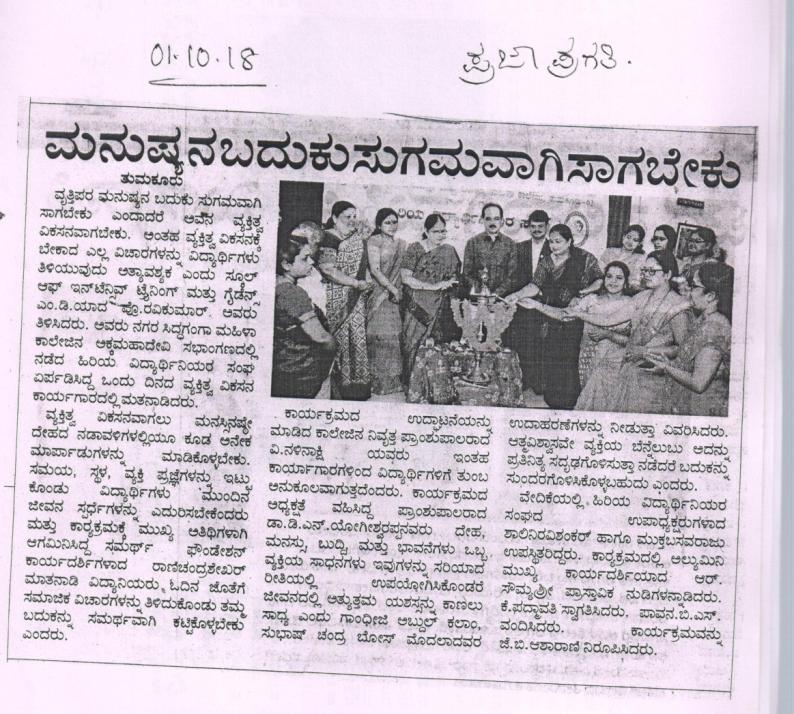 SREE SIDDAGANGA COLLEGE OF ARTS, SCIENCE ANDCOMMERCE FOR WOMEN, B.H.ROAD, TUMAKURU-02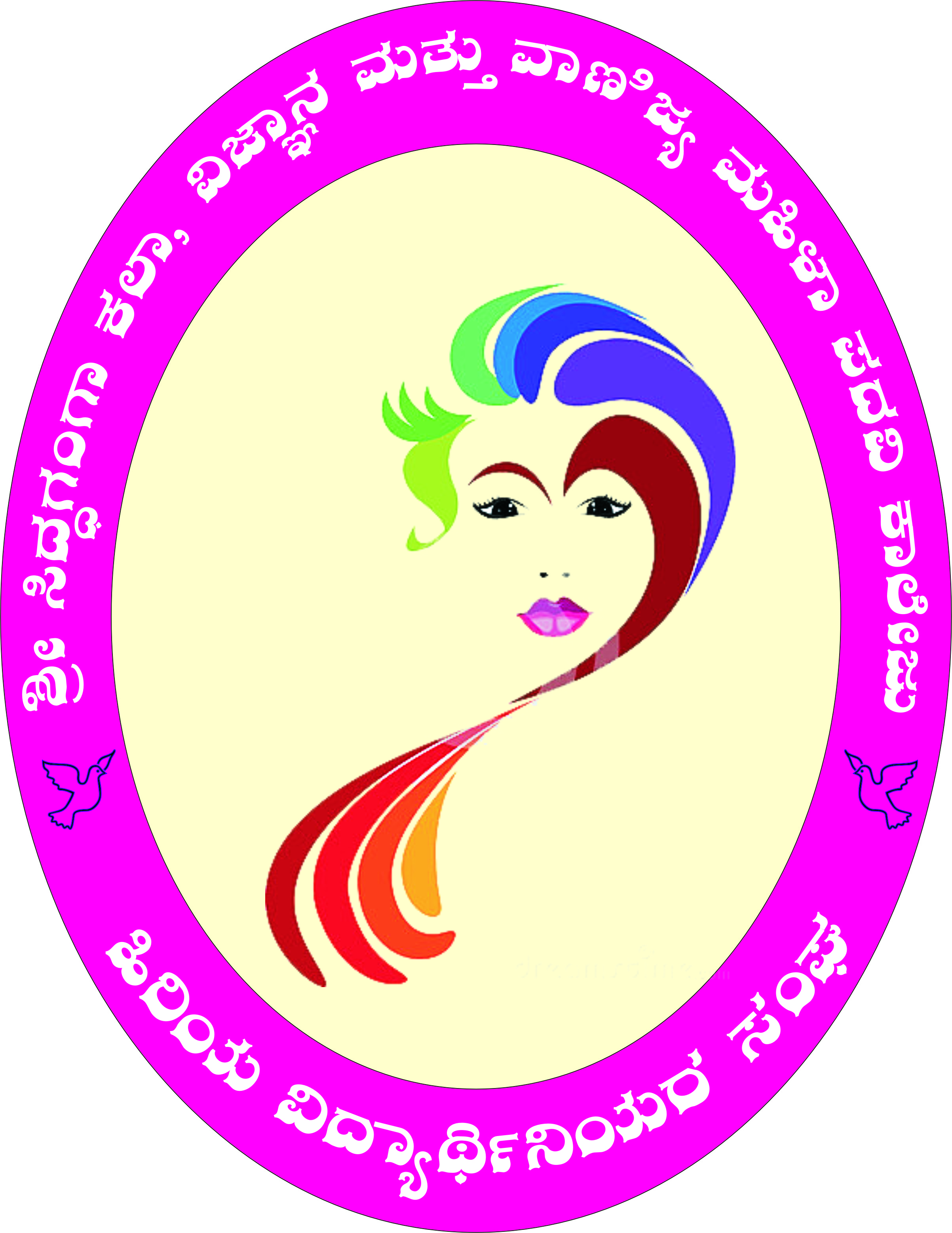 SSWC ALUMINI ASSOCIATION®(DRTU/SOR/402/2017-18)Annual General Body Meeting10-02-2019                                                                                   Time: 10.30am   SundayVenue: Siddaganga Seminar hall            Inauguration:                          Dr.Vijayalakshmi Balekundri							Prof of Pediatric Cardiology,      	            					Sri Jayadeva Institute of Cardiovascular Sciences and Research Bangalore, Karnataka.          Chief Guests:                          Prof. Navya Darshan                                                                   Asst Prof, Bangalore                                                              Mrs. Girija Dhaniyakumar                                                                                                               Corporator, Tumkur Municipality  Dr. D N Yogeeshwarappa           	All members of alumni association   	Principal					    and students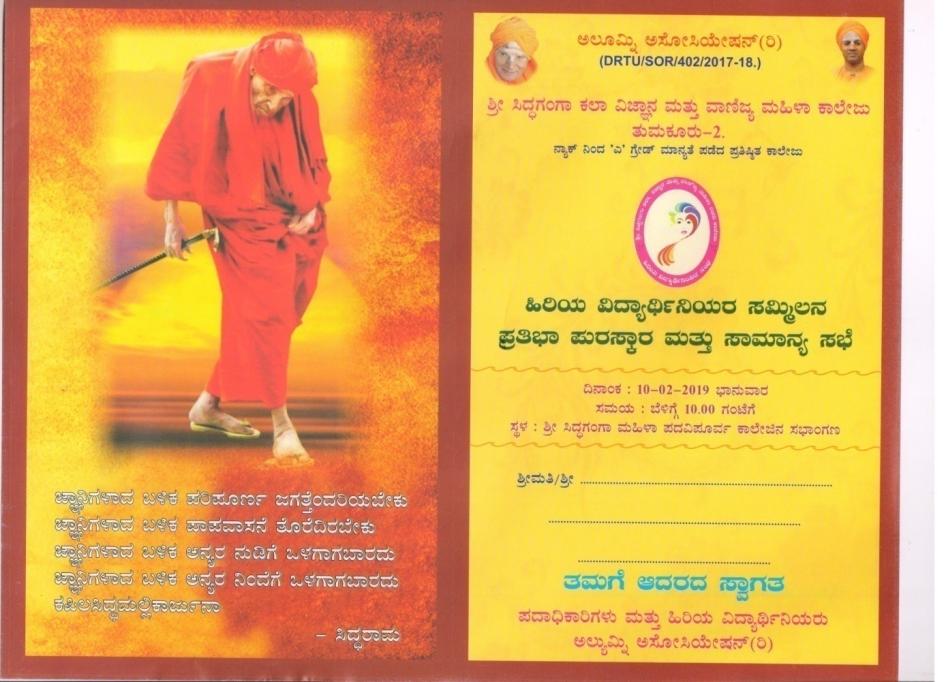 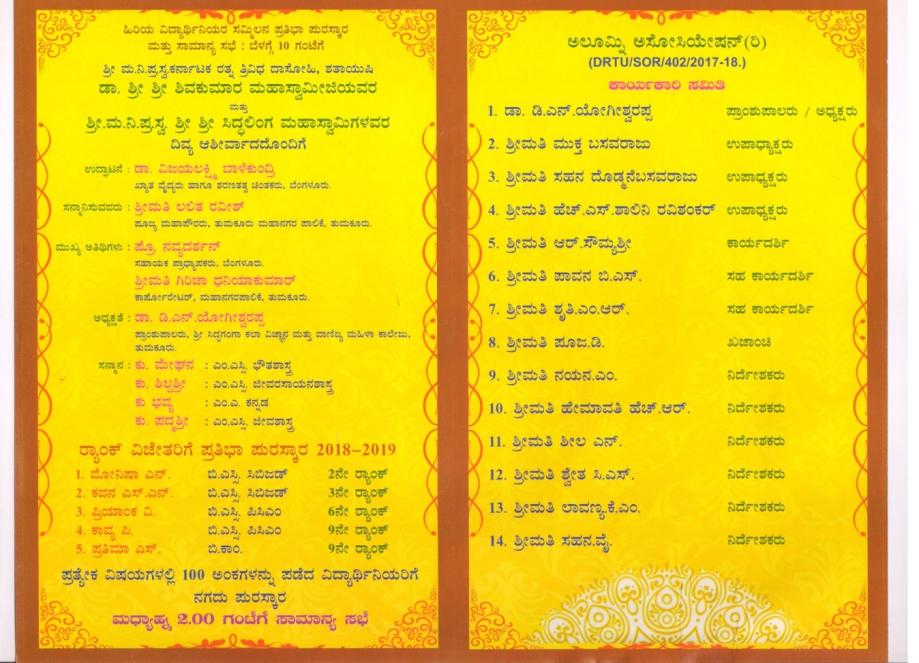 Honouring Rank Holders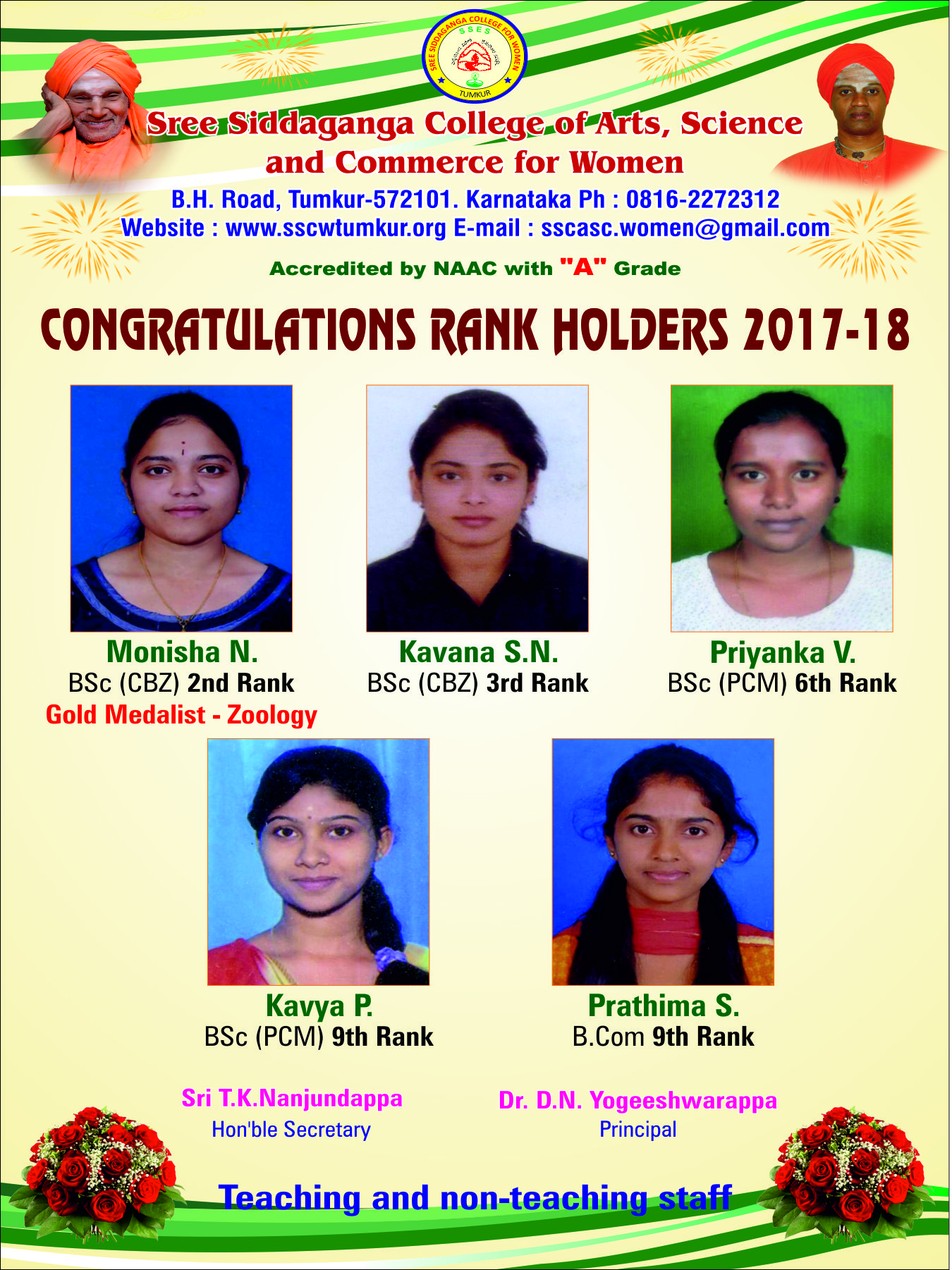 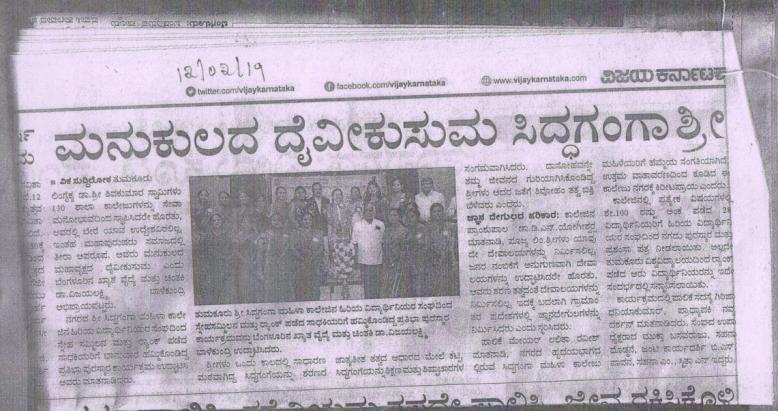 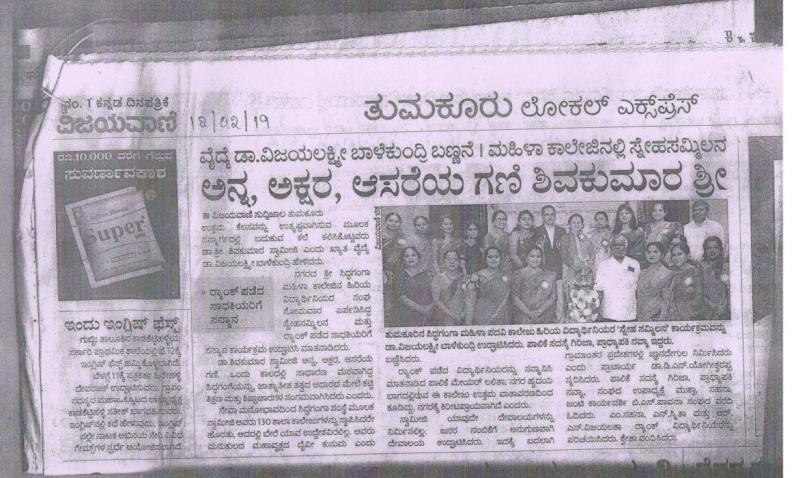 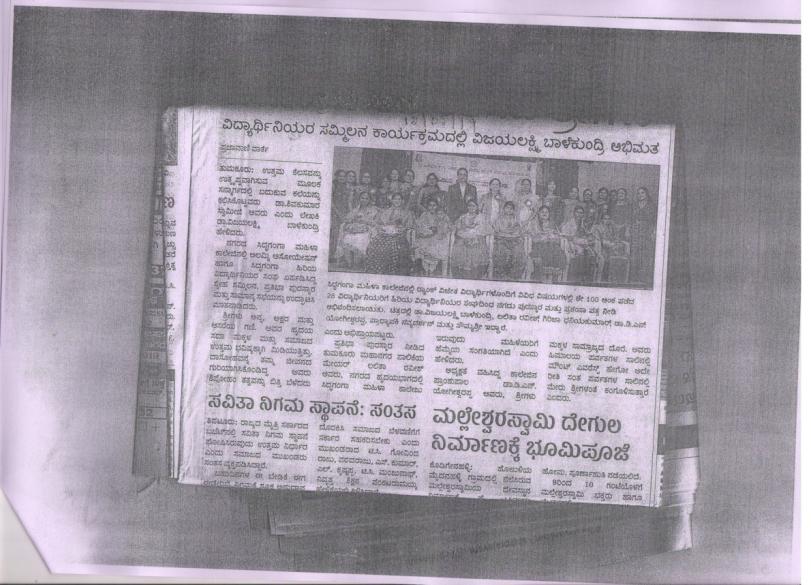 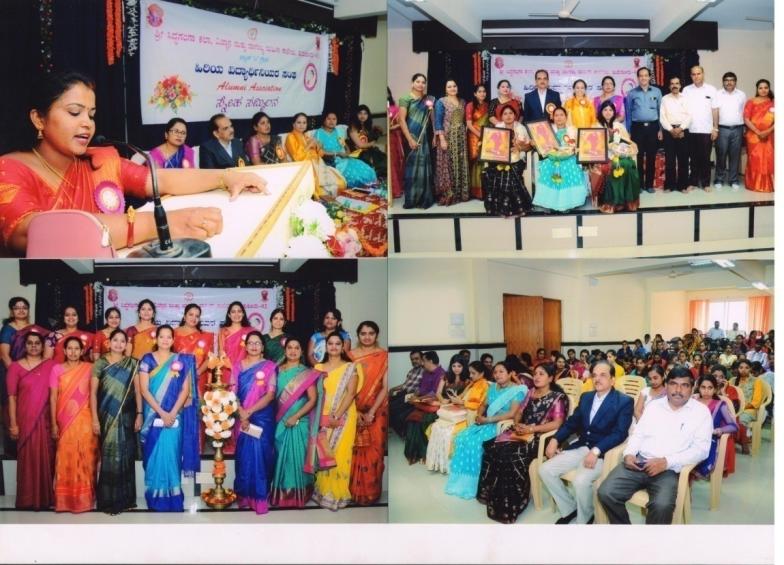 